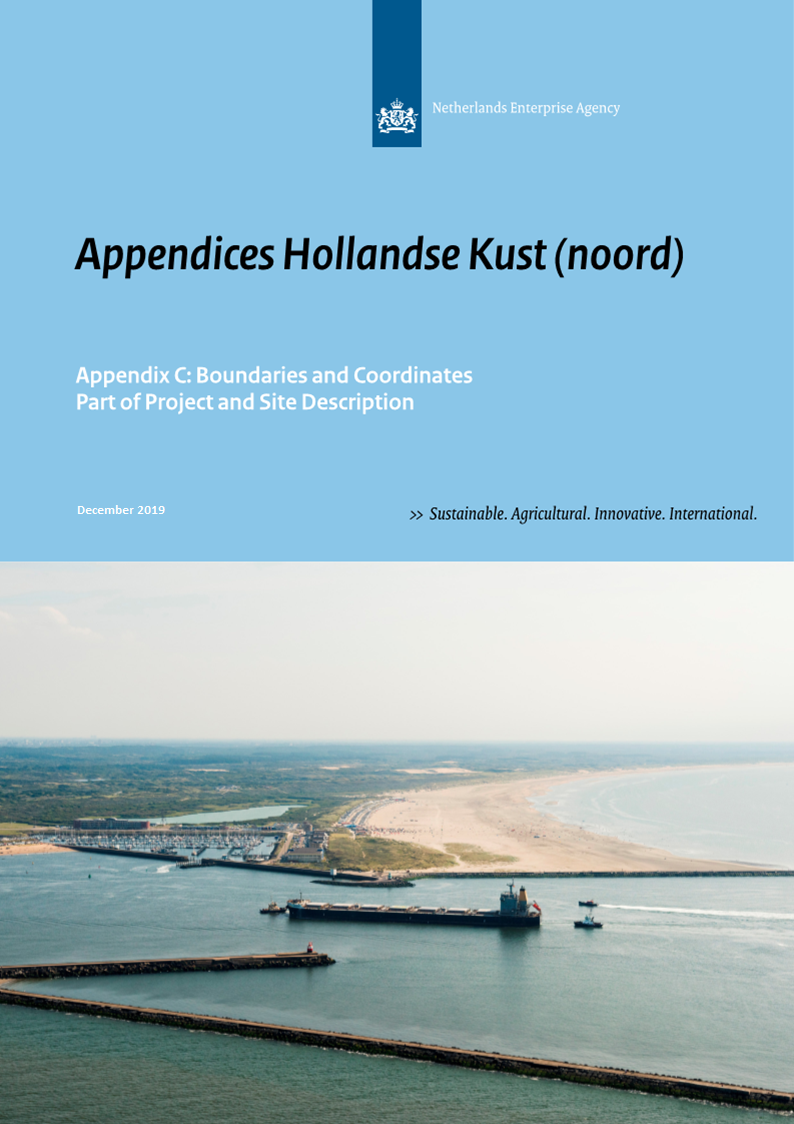 ColophonOnly the coordinates and boundaries in the final Wind Farm Site Decision are legally binding. The coordinates in the final Wind Farm Site Decision HKNWFS are aligned with this memo. Please note this memo confers no rights and is provided for convenience only.IntroductionPurposeThe purpose of this memo is to establish the exact boundaries and coordinates for the Hollandse Kust (noord) Wind Farm Site (HKNWFS) (in Dutch: kavel). The geographical information is based on the data available in August 2018. The coordinates in TenneT's permit application for the export cables for HKNWFS and the export cables for Hollandse Kust (west) alpha aligned with the coordinates in the HKN Wind Farm Site Decision (WFSD) and the coordinates in this memo.Please note this memo confers no rights and is provided for convenience only.
Only the coordinates and boundaries in the final WFSD are legally binding. This appendix is aligned with the coordinates in the final WFSD (url). Available on this website under Kavelbesluit V. Horizontal datumThe geodetic system used for horizontal projections is European Terrestrial Reference System 1989 (ETRS89).All coordinates are given in UTM projection, for which the following applies:Local datum European Datum (ETRS89)Central Meridian 3° E (Zone 31N)The corresponding EPSG code to this horizontal datum is: EPSG 25831GIS InformationAll coordinates given in this document correspond to GIS data made available by the Netherlands Enterprise Agency (RVO.nl) through the MPK file of the Hollandse Kust (noord) Wind Farm Zone (HKNWFZ) at https://offshorewind.rvo.nl/generalnh.Coordinate numberingThe coordinates given in this document are numbered according to the following system:Coordinates that determine the boundaries of the HKNWFZ start with the letter code WFZ (Wind Farm Zone) followed by an underscore and a number (WFZ_01, WFZ_02, …);Coordinates that determine the outer boundaries of the HKNWFS start with the letter code S (Site) followed by an underscore and a number (S_01, S_02, …);Coordinates that determine the maintenance zones of pipes and cables in the HKNWFZ start with the letter code MZ (Maintenance Zone) followed by an underscore and a number (MZ_01, MZ_02, …);Coordinates that determine the entry zone for the connection of the infield cables to the TenneT platforms start with the letter code CE (Cable Entry zone) followed by an underscore and a number (CE_01, CE_02, …);Coordinates of objects which might have archaeological value start with the letter code AV (Archaeological Value) followed by an underscore and a number (AV_01, AV_02, …);Coordinates of objects marked as wrecks start with the letter code W (Wreck) followed by an underscore and a number (W_01, W_02, …);Coordinates of magnetic anomalies possibly indicating UXO objects or objects with archaeological value start with the letter code MA (Magnetic Anomaly) followed by an underscore and a number (MA_01, MA_02, …);Coordinates that determine the downtime measure in the HKNWFZ start with the letter code DM (Downtime Measure zone) followed by an underscore and a number (DM_01, DM_02, …);Coordinates that determine the 12 Nautical Mile Border in the HKNWFZ start with the letter code NM (Nautical Mile) followed by an underscore and a number number (NM_01, NM_02, …);Coordinates of the centre of the TenneT OHVS platform (Substation HKN) in the HKNWFZ start with the letter code TOS (TenneT Offshore high voltage Substation) followed by an underscore and a number (TOS_1);Coordinates that determine the location of the existing cables and pipelines in the HKNWFZ start with the letter code CP (Cables and Pipes) followed by an underscore and a number (CP_001, CP_002, …). The following number is derived from the GIS dataset (field: ObjectID);Coordinates that determine the locations of the wind turbines at existing nearby wind farms start with the letter code NW (Nearby Wind farm) followed by an underscore and a number (NW_001, NW_002, …).Orientation figuresAll figures included in this document are presented with the north direction facing upwards.Hollandse Kust (noord) Wind Farm Site (HKNWFS)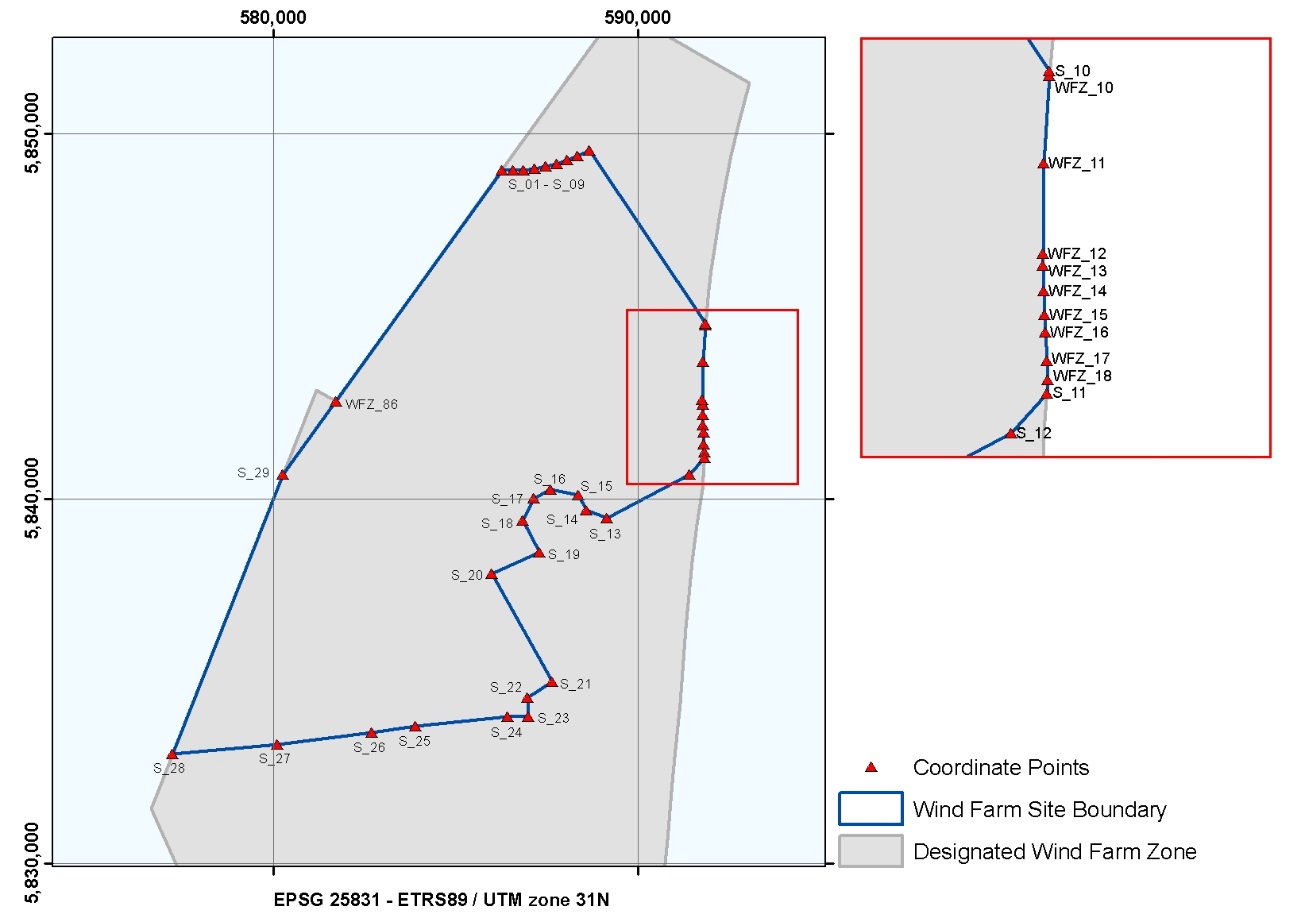 Figure 2.1	Overview of the HKNWFS – SiteMaintenance Zone and Coordinates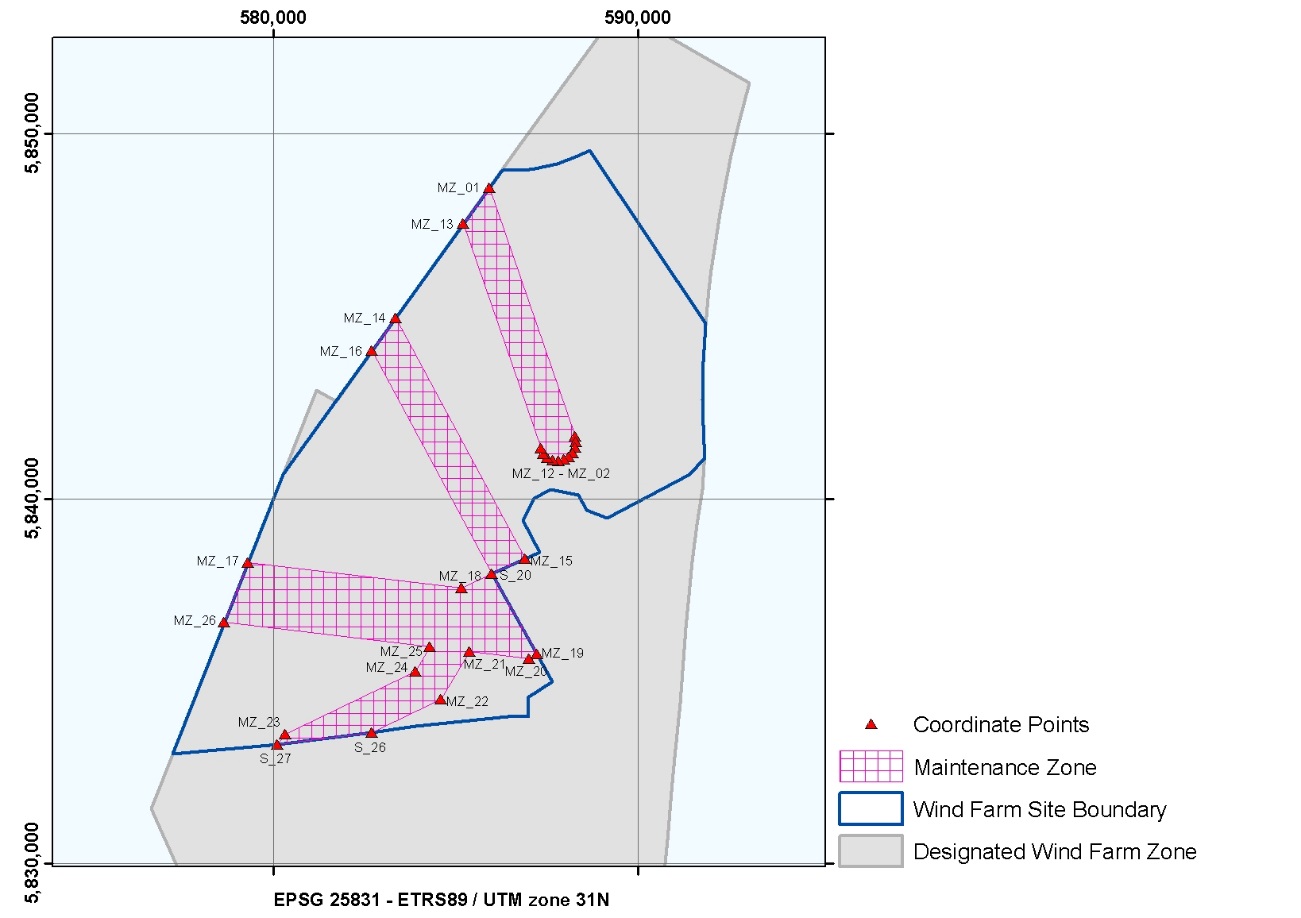  Figure 2.2		Overview of the HKNWFS – Maintenance ZoneCable Entry Zone and Coordinates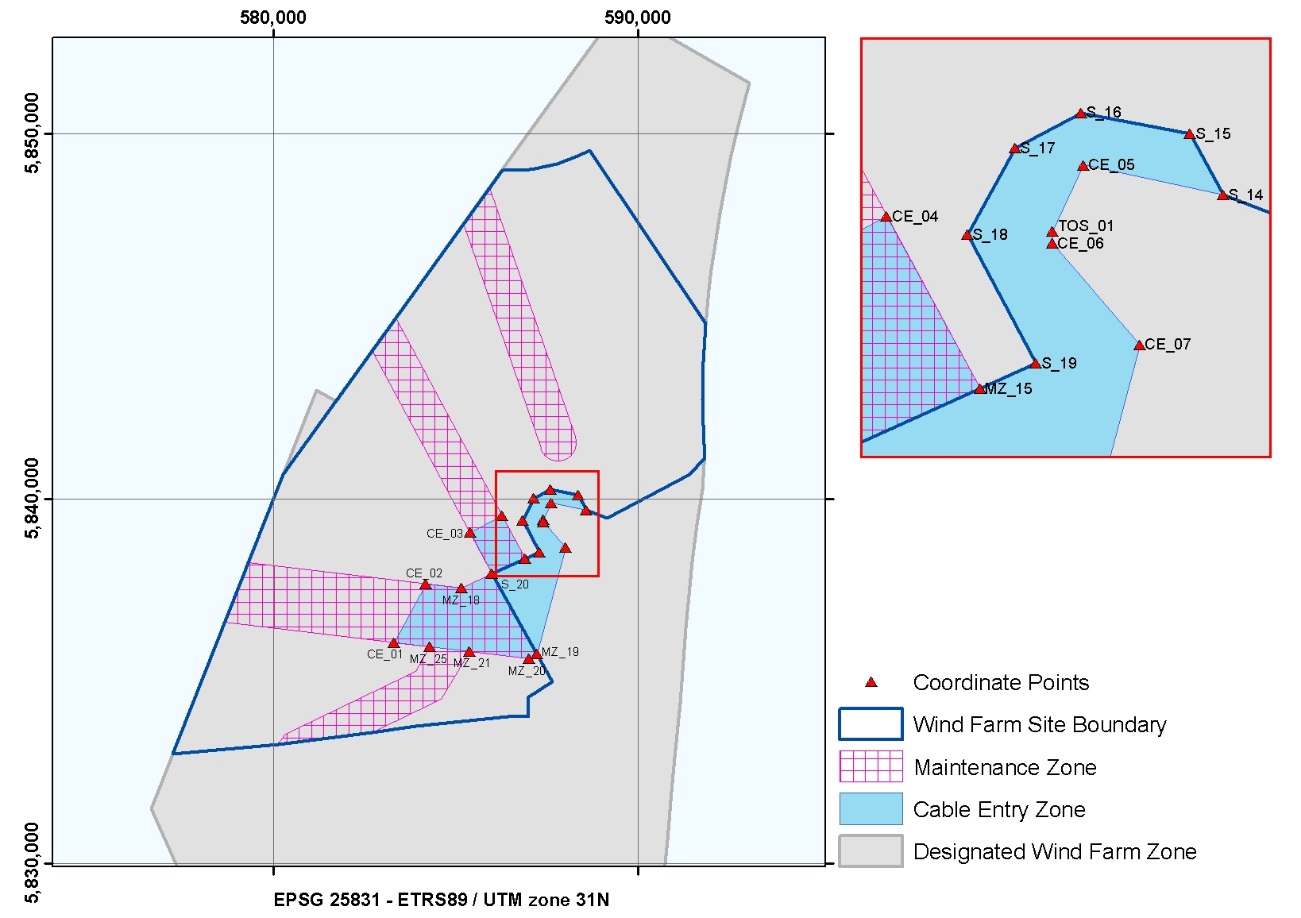 Figure 2.3		Overview of the HKNWFS – Cable Entry ZoneThe positioning of the jacket (and thereby the J-tubes) is dependent on the design of the platform. Currently the contractor of the platform and therefore the exact design is not yet known. Therefore the infield cable corridor in the safety zone (500 m) should be regarded as a guideline. In partnership with TenneT and the OWFs, the exact routes of these infield cables will be planned. Possible Archaeological Objects and Coordinates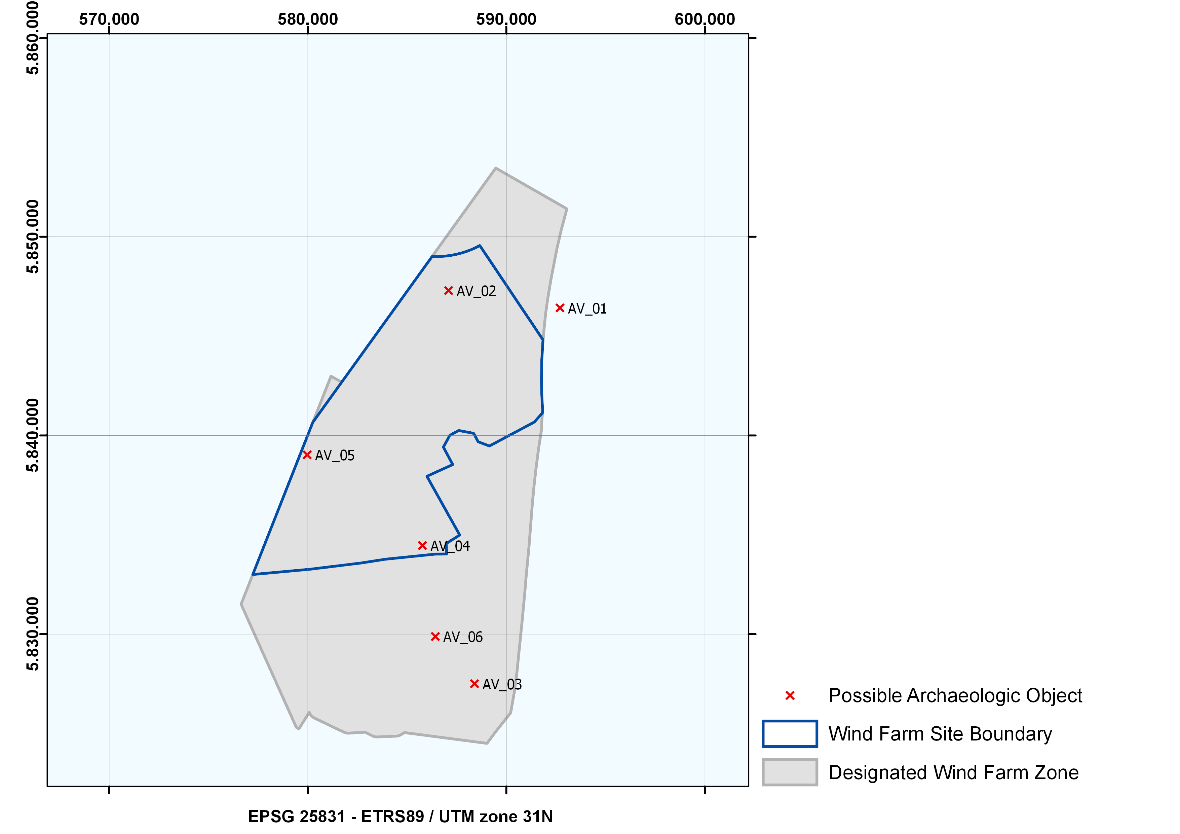 Figure 2.4		Overview of the HKNWFZ – Possible Archaeological ObjectsA buffer zone of 100 m should be applied around the few objects found which have yet to be determined to have no archaeological value, thereby prohibiting any activities in their locations. This also applies to cable trenching and anchorages of work vessels. Please note the buffer zone may be reduced if it can be substantiated that the applied activity and disturbance has no effect on the (possible) archaeological object.Some of the archaeological objects have a corresponding NCN. For AV_01 this is NCN2118/16651, and for AV_03 this is NCN2060Wrecks with possible archaeological value in the HKNWFZ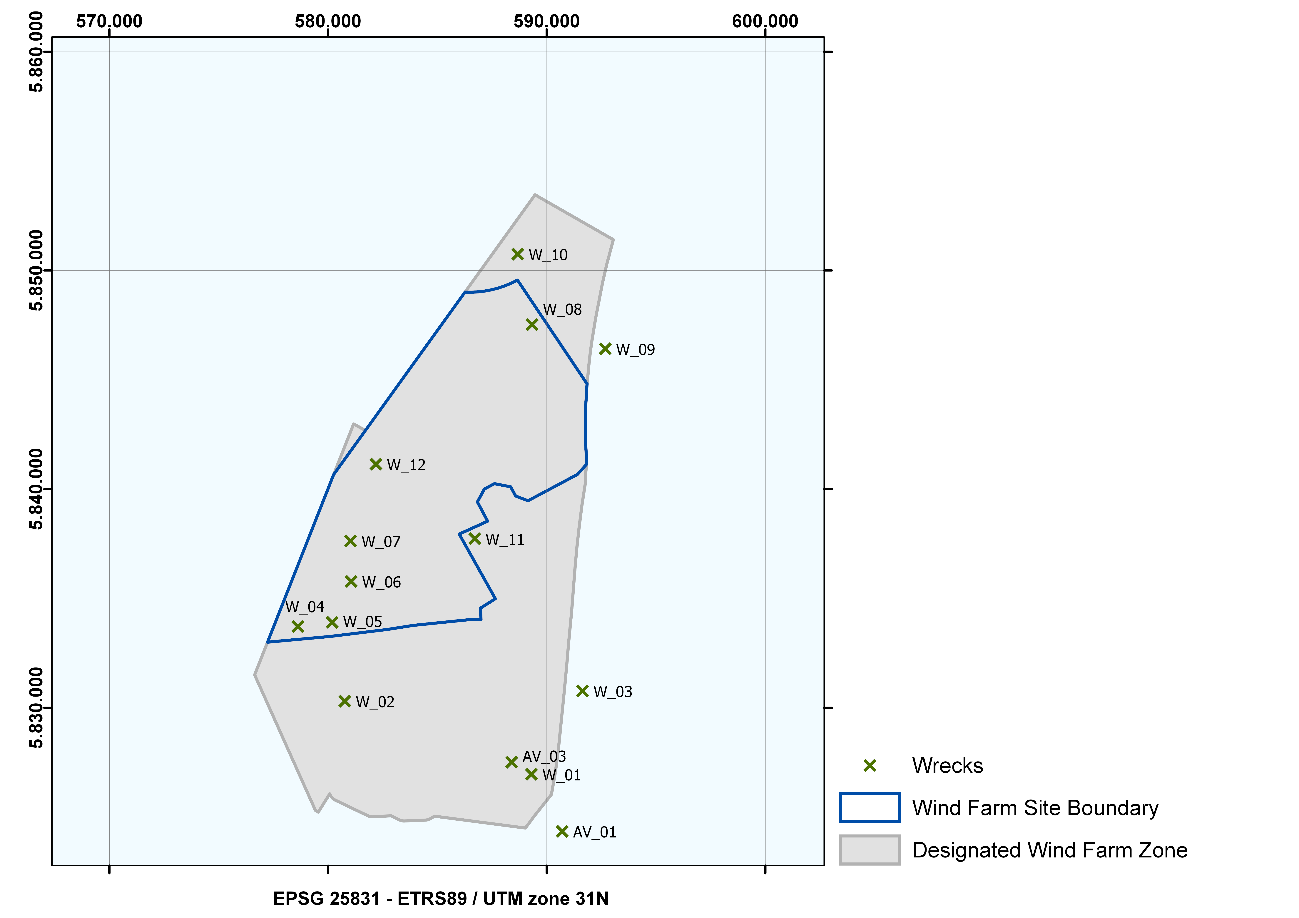 Figure 2.5	Overview of the wrecks with possible archaeological value in the HKNWFZWhilst installing wind turbines and infield and export cables, developers are advised to avoid areas where wrecks have been identified, by implementing a 100 m buffer zone.Magnetic Anomalies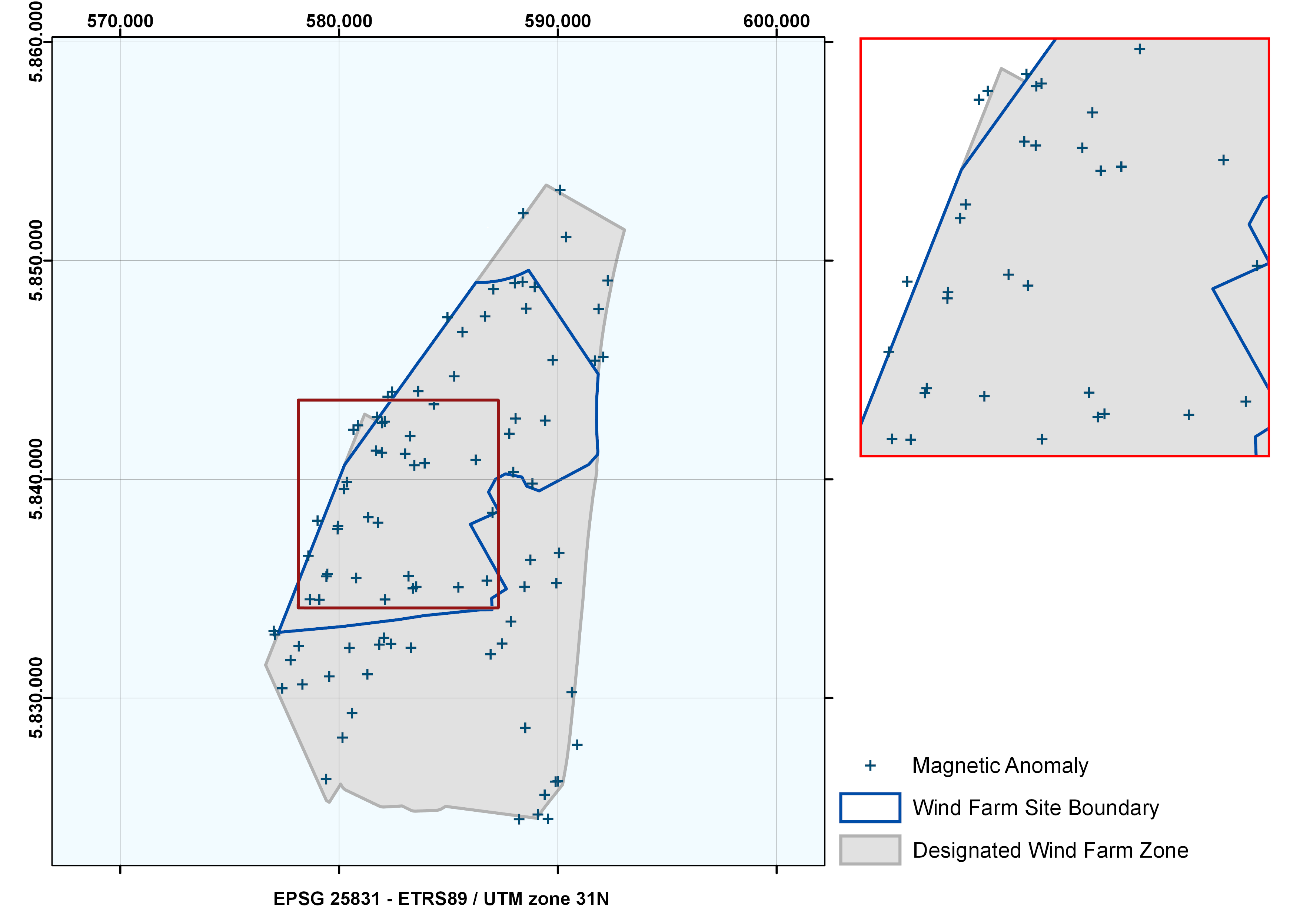 Figure 2.6	Overview of the HKNWFZ –	Magnetic Anomalies (possible buried ferrous objects)Whilst installing wind turbines and infield and export cables, developers are advised to avoid areas where magnetic anomalies have been identified, again by implementing a 100 m buffer zone.Downtime Measure zone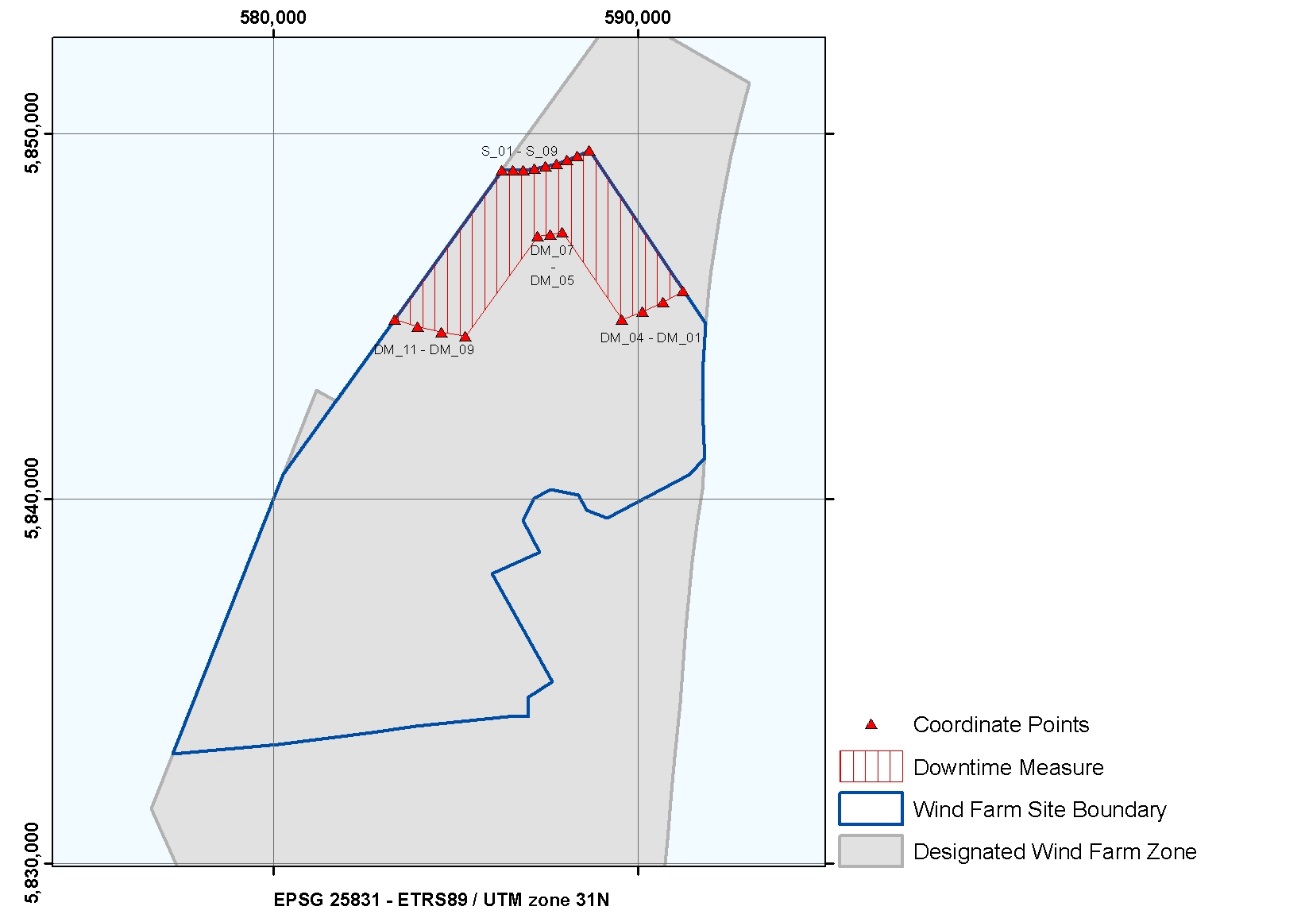 Figure 2.7 	Overview of the HKNWFS –	Downtime Measure zoneIn the WFSD, a standstill facility for turbines located within 5 nautical miles of the mining platform Q4C and also within 1 nautical mile of the boundary of the lot is included in regulation 4, paragraph 9.Territorial sea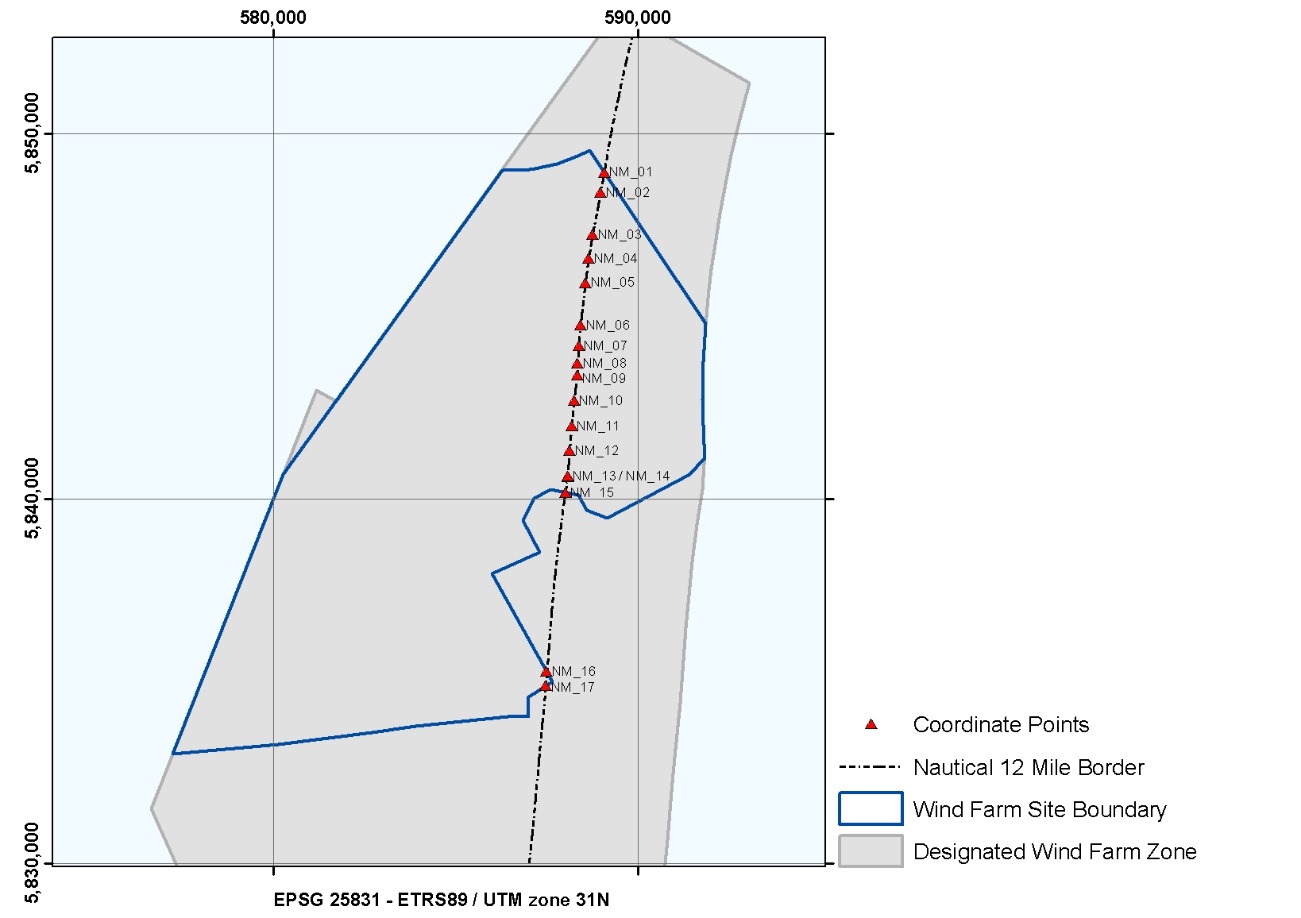 Figure 2.8 	Overview of the HKNWFS –	12 Nautical Mile borderA part of the wind farm plot is located in the Dutch territorial sea. Figure 2.8 shows which area is within 12 NM zone. Planned TenneT infrastructure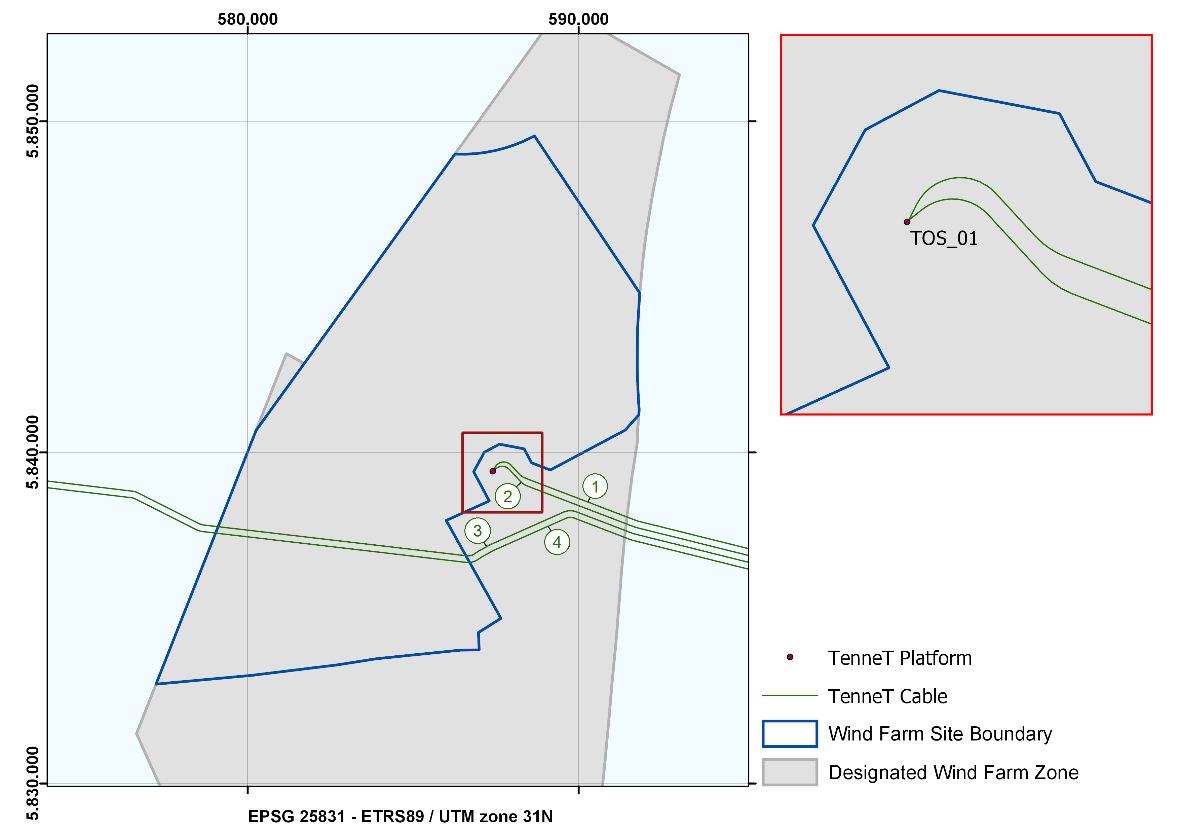 Figure 3.1	Planned TenneT Platform and Cables, the export and redundancy cable routes, and the infield cable corridors in the HKNWFZ. The labels correspond with the planned TenneT Cables.The positioning of the jacket (and thereby the J-tubes) is dependent on the design of the platform. The contractor of the platform, and therefore the exact design, is not yet known. Therefore the infield cable corridor in the safety zone (500 m) should be regarded as a guideline. In partnership with TenneT and the OWFs, the exact routes of these infield cables will be planned. TenneT Planned SubstationsTenneT Planned Cables Existing infrastructureCables and pipelines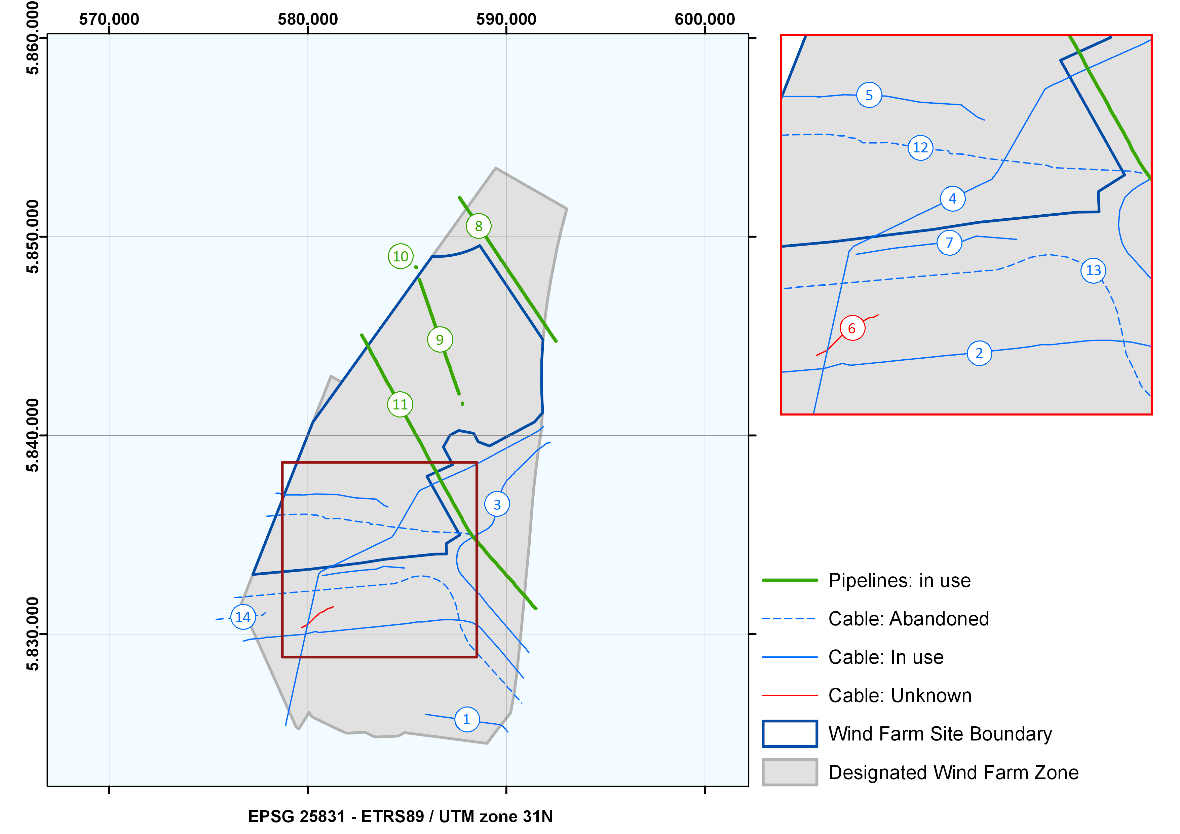 Figure 4.1		Active and inactive cables and pipelines in and near the HKNWFZ. The labels correspond with the cables and pipes in the upcoming tables below.There are several existing and planned cables and pipelines (both active and abandoned) crossing the HKNWFZ. Those for all other cables and pipelines listed in the other tables below are based on data which has been verified on the basis of the results from the geophysical survey of the HKNWFZ completed in 2017. (Please see: https://offshorewind.rvo.nl/soilnh.Coordinates of  active cablesThe following tables describe the coordinates of the cables and pipelines in the proximity of the HKNWFZ. The numbers in brackets in the table headline (i.e. (1) Amalia Wind farm Export Cable) correspond with the numbers in the labels on the map in Figure 4.1.Coordinates of pipelines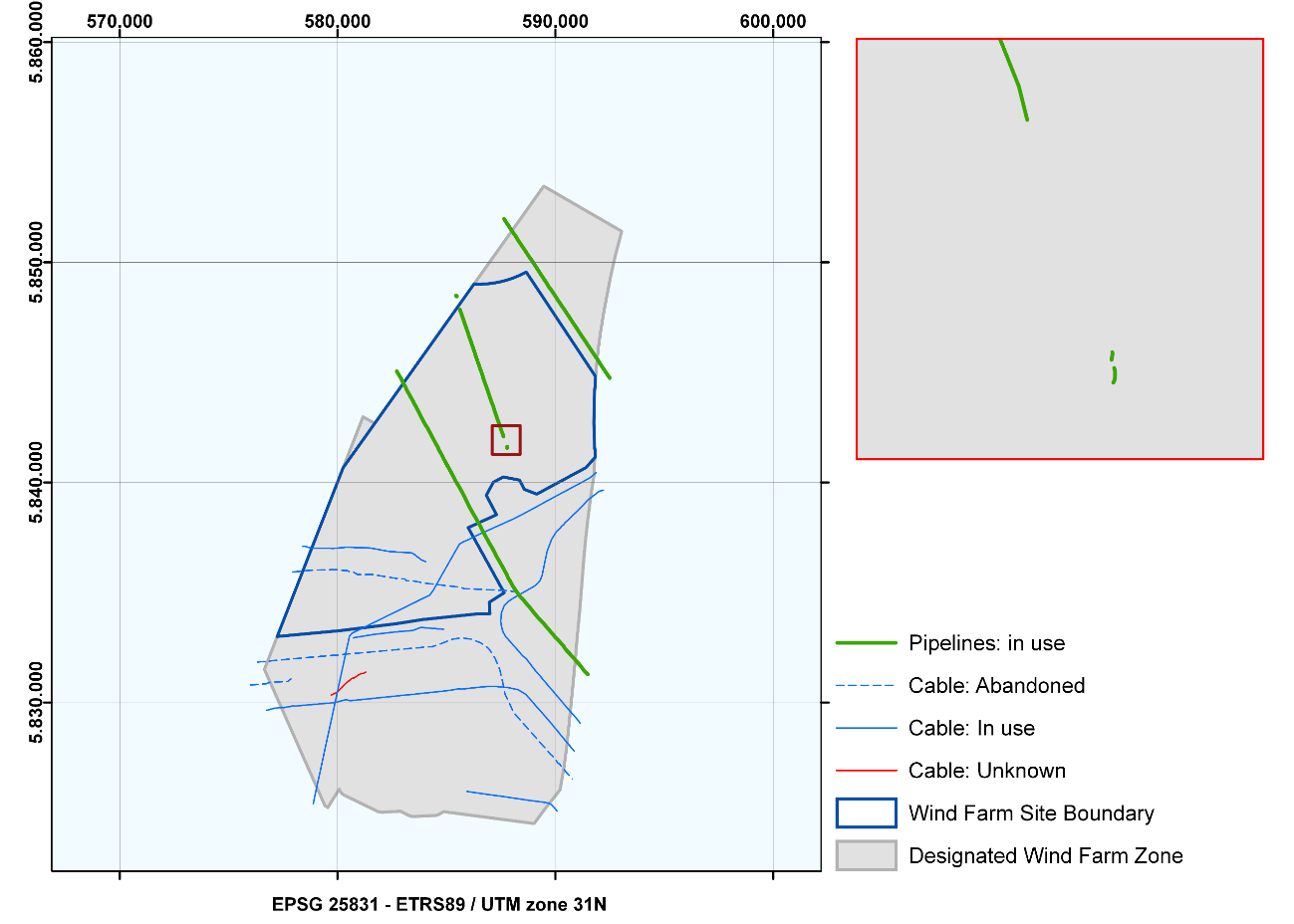 Figure 4.2		Pipeline Q4-B to Q4-A has been identified in three separate parts within HKNWFZ. Coordinates of the three different parts are written in table 4.12 and separated  by the word gap.Pipeline Q4-B tot Q4-A has been found in three different parts. These parts are separated by the word 'gap' in the coordinate tables. Figure 4.2 shows how the three different parts are located within the HKNWFZCoordinates of abandoned cablesExisting platforms and boreholesThere are several existing platforms and boreholes (both active and inactive) in or around the HKNWFZ. 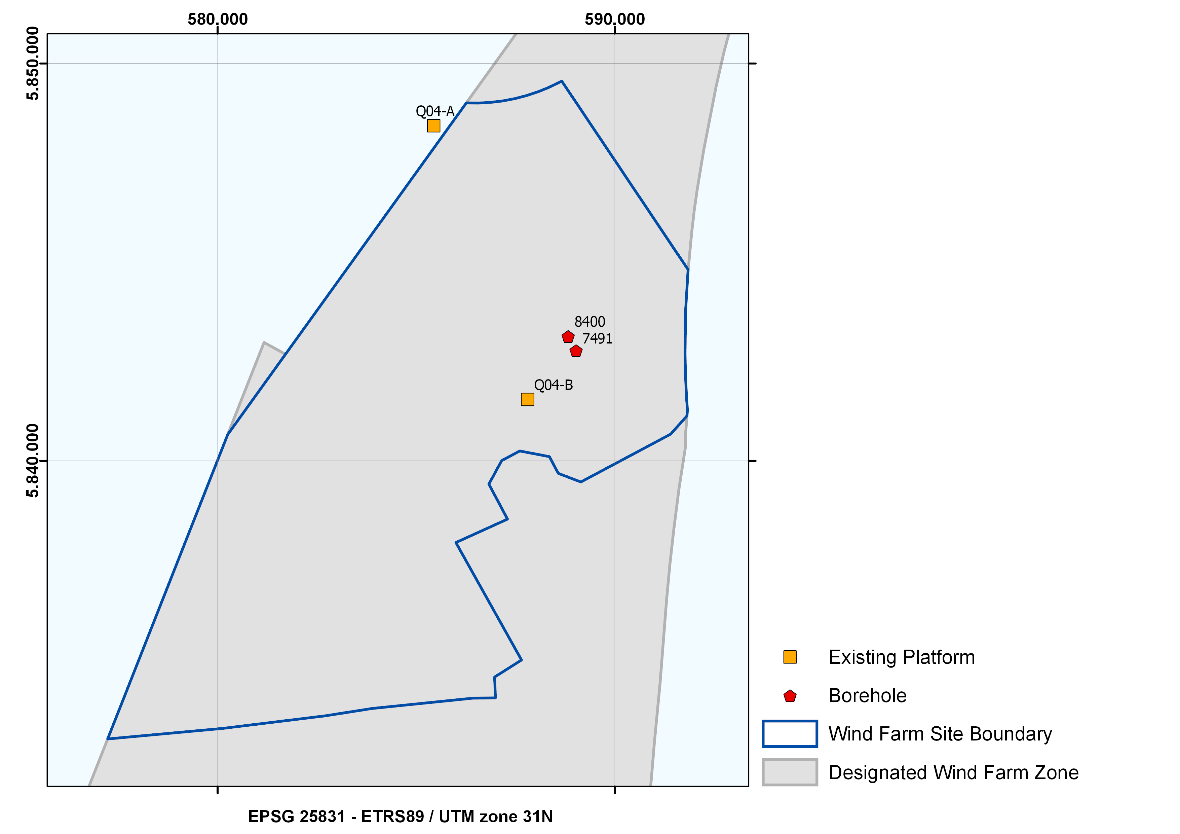 Figure 4.3		Existing platforms and boreholes in and near the HKNWFZCoordinates for existing platformsCoordinates for boreholesWind turbines in existing nearby wind farmsThree existing wind farms are located in the vicinity of the HKNWFZ. Offshore Wind Farm Prinses Amalia is located within the HKNWFZ, the Offshore Wind Farm Egmond aan Zee (OWEZ) is situated to the east of the HKNWFZ, and Offshore Wind Farm Luchterduinen is located within the Hollandse Kust (zuid) Wind Farm Zone (HKZWFZ) to the south of HKNWFZ. The coordinates and information of the wind turbines in these wind farms are presented in the tables in this section.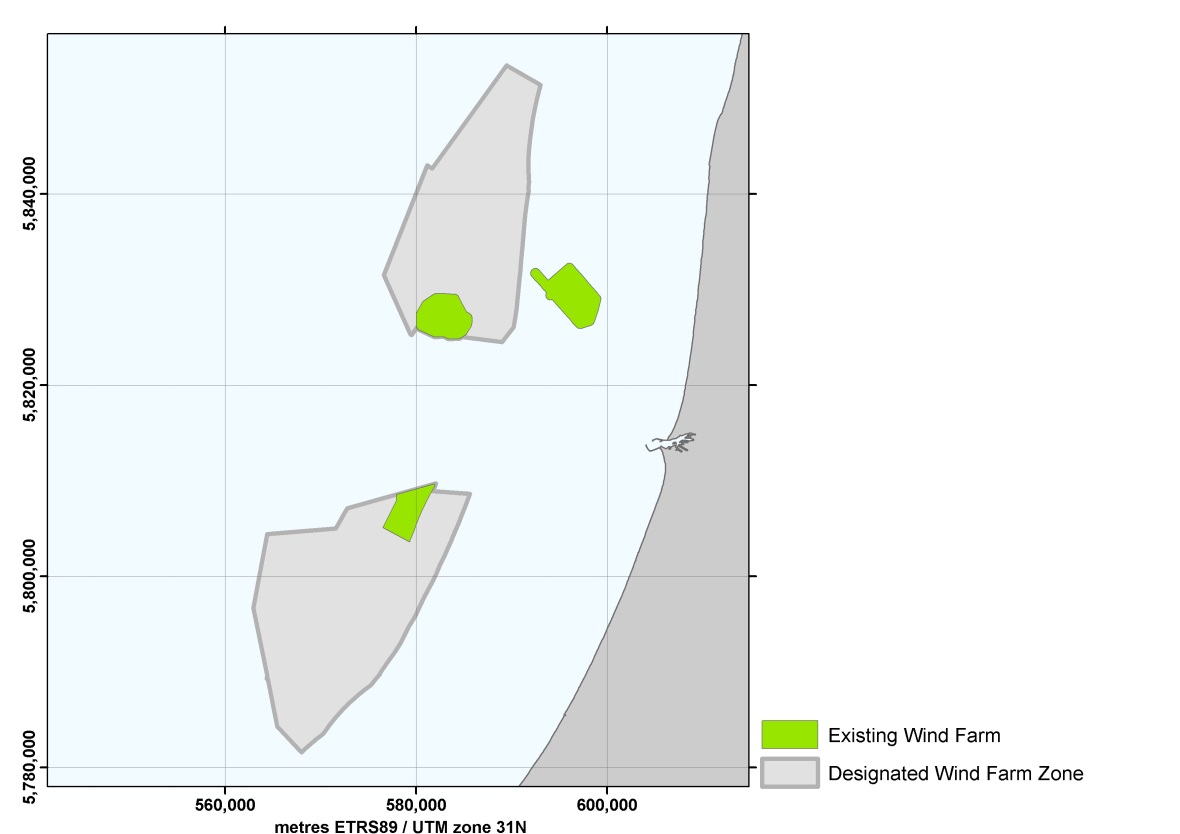 Figure 5.1		Existing nearby wind farms in the vicinity of HKNWFZ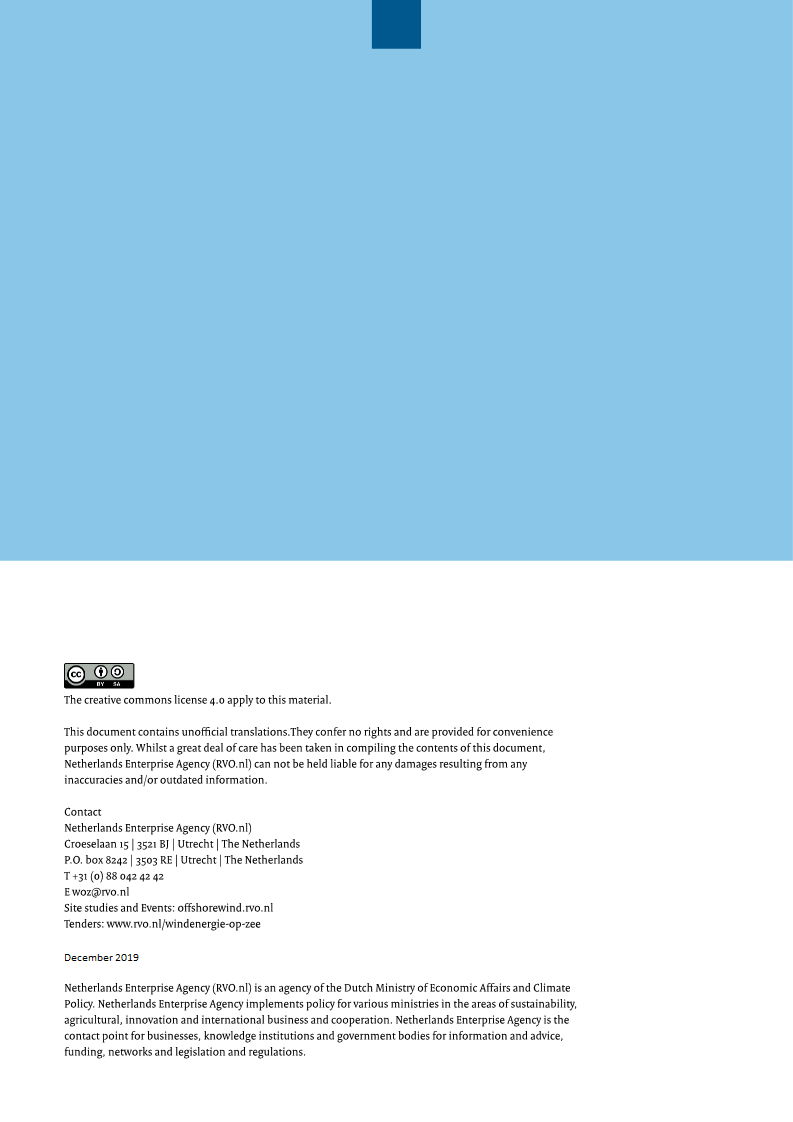 Project nameSite Studies Hollandse Kust (noord) Wind Farm ZoneVersionDecember 17, 2019, HKN memo_F1.6Project managerC.A. (Cynthia) Mors (RVO)Annex(es)-AuthorsRonald van Lanen (RHDHV-NL)Georgina Cutler (RHDHV-UK)Tom Moekotte (RHDHV-NL)ReviewedCynthia Mors (RVO)Rick van der Heijden (RVO)Arjen Crince (RVO)Thomas Collette (RWS)René van ’t Hart (RWS)Camiel van der Hout (EZK)Martijn Haman (Tennet)Jeroen Achterberg (Tennet)ApprovedRevisions:2019-08-082019-08-152019-12-17Camiel van der Hout (EZK)Thomas Collette (RWS)		Correction of the coordinates for wreck locations AV_01 and AV_03Correction status cable UK-Netherlands 14 in table 4.1 into “In use”Correction in table 5.1:Hub height Amalia 59m (LAT) into 60m (MSL)Table 2.1	Coordinates of the HKNWFSTable 2.1	Coordinates of the HKNWFSTable 2.1	Coordinates of the HKNWFSTable 2.1	Coordinates of the HKNWFSTable 2.1	Coordinates of the HKNWFSTable 2.1	Coordinates of the HKNWFSTable 2.1	Coordinates of the HKNWFSHKNWFSHKNWFSHKNWFSHKNWFSHKNWFSHKNWFSHKNWFSETRS 1989 UTM Zone 31NEPSG 25831ETRS 1989 UTM Zone 31NEPSG 25831ETRS 1989 UTM Zone 31NEPSG 25831ETRS 1989 UTM Zone 31NEPSG 25831ETRS 1989 UTM Zone 31NEPSG 25831ETRS 1989 UTM Zone 31NEPSG 25831ETRS 1989 UTM Zone 31NEPSG 25831Point No.EastingNorthingPoint No.EastingNorthingS_01586,261.35,849,008.4S_12591,406.85,840,673.5S_02586,565.55,849,004.8S_13589,144.75,839,468.5S_03586,869.35,849,021.2S_14588,576.85,839,685.5S_04587,171.35,849,057.4S_15588,352.65,840,106.4S_05587,470.35,849,113.4S_16587,607.05,840,248.8S_06587,764.95,849,188.9S_17587,151.65,840,006.2S_07588,054.05,849,283.6S_18586,829.05,839,414.7S_08588,336.35,849,397.1S_19587,298.25,838,533.8S_09588,664.25,849,557.3S_20585,998.05,837,944.0S_10591,846.75,844,809.2S_21587,651.15,834,988.4WFZ_10591,841.55,844,754.0S_22586,973.55,834,559.4WFZ_11591,780.85,843,758.8S_23586,993.95,834,035.5WFZ_12591,768.55,842,720.7S_24586,430.25,834,028.7WFZ_13591,770.25,842,586.6S_25583,893.55,833,768.8WFZ_14591,776.65,842,300.0S_26582,705.25,833,582.7WFZ_15591,785.75,842,028.4S_27580,117.35,833,266.0WFZ_16591,794.65,841,826.7S_28577,231.05,833,001.2WFZ_17591,812.15,841,503.1S_29580,254.05,840,662.8WFZ_18591,828.65,841,283.3WFZ_86581,708.55,842,683.4S_11591,816.95,841,132.6Table 2.2	Coordinates of Maintenance Zone ITable 2.2	Coordinates of Maintenance Zone ITable 2.2	Coordinates of Maintenance Zone ITable 2.2	Coordinates of Maintenance Zone ITable 2.2	Coordinates of Maintenance Zone ITable 2.2	Coordinates of Maintenance Zone ITable 2.2	Coordinates of Maintenance Zone IMaintenance Zone I in HKNWFSMaintenance Zone I in HKNWFSMaintenance Zone I in HKNWFSMaintenance Zone I in HKNWFSMaintenance Zone I in HKNWFSMaintenance Zone I in HKNWFSMaintenance Zone I in HKNWFSETRS 1989 UTM Zone 31NEPSG 25831ETRS 1989 UTM Zone 31NEPSG 25831ETRS 1989 UTM Zone 31NEPSG 25831ETRS 1989 UTM Zone 31NEPSG 25831ETRS 1989 UTM Zone 31NEPSG 25831ETRS 1989 UTM Zone 31NEPSG 25831ETRS 1989 UTM Zone 31NEPSG 25831Point No.EastingNorthingPoint No.EastingNorthingMZ_01585,920.45,848,534.7MZ_08587,813.35,841,045.1MZ_02588,276.85,841,708.2MZ_09587,658.35,841,066.8MZ_03588,304.15,841,554.1MZ_10587,517.75,841,135.2MZ_04588,282.45,841,399.2MZ_11587,405.15,841,243.8MZ_05588,214.05,841,258.5MZ_12587,331.55,841,381.9MZ_06588,105.45,841,145.9MZ_13585,205.45,847,541.4MZ_07587,967.35,841,072.4Table 2.3	Coordinates of Maintenance Zone IITable 2.3	Coordinates of Maintenance Zone IITable 2.3	Coordinates of Maintenance Zone IITable 2.3	Coordinates of Maintenance Zone IITable 2.3	Coordinates of Maintenance Zone IITable 2.3	Coordinates of Maintenance Zone IITable 2.3	Coordinates of Maintenance Zone IIMaintenance Zone II in HKNWFSMaintenance Zone II in HKNWFSMaintenance Zone II in HKNWFSMaintenance Zone II in HKNWFSMaintenance Zone II in HKNWFSMaintenance Zone II in HKNWFSMaintenance Zone II in HKNWFSETRS 1989 UTM Zone 31NEPSG 25831ETRS 1989 UTM Zone 31NEPSG 25831ETRS 1989 UTM Zone 31NEPSG 25831ETRS 1989 UTM Zone 31NEPSG 25831ETRS 1989 UTM Zone 31NEPSG 25831ETRS 1989 UTM Zone 31NEPSG 25831ETRS 1989 UTM Zone 31NEPSG 25831Point No.EastingNorthingPoint No.EastingNorthingMZ_14583,348.5   5,844,961.7 S_20585,998.0   5,837,944.0 MZ_15586,912.4   5,838,358.8 MZ_16582,699.0   5,844,059.5 Table 2.4	Coordinates of Maintenance Zone IIITable 2.4	Coordinates of Maintenance Zone IIITable 2.4	Coordinates of Maintenance Zone IIITable 2.4	Coordinates of Maintenance Zone IIITable 2.4	Coordinates of Maintenance Zone IIITable 2.4	Coordinates of Maintenance Zone IIITable 2.4	Coordinates of Maintenance Zone IIIMaintenance Zone III in HKNWFSMaintenance Zone III in HKNWFSMaintenance Zone III in HKNWFSMaintenance Zone III in HKNWFSMaintenance Zone III in HKNWFSMaintenance Zone III in HKNWFSMaintenance Zone III in HKNWFSETRS 1989 UTM Zone 31NEPSG 25831ETRS 1989 UTM Zone 31NEPSG 25831ETRS 1989 UTM Zone 31NEPSG 25831ETRS 1989 UTM Zone 31NEPSG 25831ETRS 1989 UTM Zone 31NEPSG 25831ETRS 1989 UTM Zone 31NEPSG 25831ETRS 1989 UTM Zone 31NEPSG 25831Point No.EastingNorthingPoint No.EastingNorthingMZ_17579,301.95,838,249.8S_26582,705.25,833,582.7MZ_18585,162.35,837,551.1S_27580,117.35,833,266.0S_20585,998.05,837,944.0MZ_23580,331.45,833,541.0MZ_19587,230.75,835,748.5MZ_24583,894.55,835,272.4MZ_20587,017.65,835,622.2MZ_25584,290.55,835,944.0MZ_21585,375.55,835,815.3MZ_26578,656.75,836,614.6MZ_22584,602.75,834,504.7Table 2.5	Coordinates of the infield Cable Entry Zone HKNWFSTable 2.5	Coordinates of the infield Cable Entry Zone HKNWFSTable 2.5	Coordinates of the infield Cable Entry Zone HKNWFSTable 2.5	Coordinates of the infield Cable Entry Zone HKNWFSTable 2.5	Coordinates of the infield Cable Entry Zone HKNWFSTable 2.5	Coordinates of the infield Cable Entry Zone HKNWFSTable 2.5	Coordinates of the infield Cable Entry Zone HKNWFSCable Entry Zone in HKNWFSCable Entry Zone in HKNWFSCable Entry Zone in HKNWFSCable Entry Zone in HKNWFSCable Entry Zone in HKNWFSCable Entry Zone in HKNWFSCable Entry Zone in HKNWFSETRS 1989 UTM Zone 31NEPSG 25831ETRS 1989 UTM Zone 31NEPSG 25831ETRS 1989 UTM Zone 31NEPSG 25831ETRS 1989 UTM Zone 31NEPSG 25831ETRS 1989 UTM Zone 31NEPSG 25831ETRS 1989 UTM Zone 31NEPSG 25831ETRS 1989 UTM Zone 31NEPSG 25831Point No.EastingNorthingPoint No.EastingNorthingCE_01583,297.55,836,062.2S_15588,352.65,840,106.4CE_02584,169.35,837,669.5S_14588,576.85,839,685.5MZ_18585,162.35,837,551.1CE_05587,621.85,839,890.2S_20585,998.05,837,944.0TOS_01587,410.15,839,436.2CE_03585,392.55,839,069.3CE_06587,411.25,839,353.2CE_04586,275.15,839,539.4CE_07588,009.35,838,660.7MZ_15586,912.45,838,358.8MZ_19587,230.75,835,748.5S_19587,298.25,838,533.8MZ_20587,017.65,835,622.2S_18586,829.05,839,414.7MZ_21585,375.55,835,815.3S_17587,151.65,840,006.2MZ_25584,290.55,835,944.0S_16587,607.05,840,248.8Table 2.6	Coordinates of possible Archaeological Objects in the HKNWFZTable 2.6	Coordinates of possible Archaeological Objects in the HKNWFZTable 2.6	Coordinates of possible Archaeological Objects in the HKNWFZTable 2.6	Coordinates of possible Archaeological Objects in the HKNWFZTable 2.6	Coordinates of possible Archaeological Objects in the HKNWFZWrecks in HKNWFZWrecks in HKNWFZWrecks in HKNWFZWrecks in HKNWFZWrecks in HKNWFZNo.DescriptionNCNEastingNorthingAV_01Possible wreck2118/16651592,699.75,846,422.0AV_02Debris, strong contact with shadow, clear object, partially buried-587,093.65,847,292.0AV_03Wreck; broken, partially covered with sand2060588,396.15,827,503.0AV_04Debris, clear object-585,770.25,834,462.0AV_05Debris, clear object-579,971.45,839,026.0AV_06Debris, linear object perpendicular to current ripples-586,423.65,829,880.0Table 2.7 	Wrecks with possible archaeological value in HKNWFZTable 2.7 	Wrecks with possible archaeological value in HKNWFZTable 2.7 	Wrecks with possible archaeological value in HKNWFZTable 2.7 	Wrecks with possible archaeological value in HKNWFZTable 2.7 	Wrecks with possible archaeological value in HKNWFZWrecks in HKNWFZWrecks in HKNWFZWrecks in HKNWFZWrecks in HKNWFZWrecks in HKNWFZNo.NCN DescriptionEastingNorthingAV_012043unknown; BDS 1452/2004590,712.05,824,349.0W_012051Eton; Buyskes HY01129; British cargo ship built 1890 sunk 25-08-1912 589,301.0 5,826,959.0 AV_032060unknown; HY 09223  is broken; partially covered with sand588,397.05,827,512.0W_022065TX 24, posacc 20m, HY11320 580,767.0 5,830,306.0 W_032066unknown; posacc 20m; Buyskes HY01129591,639.05,830,773.0W_042077unknown, posacc 20m, 42.2x7.6m. Marhis:  of Salland, Dutch cargo vessel, sunk february 1953 578,616.0 5,833,718.0 W_052078unknown; posacc 1000m; Buyskes HY00087  not found 580,189.0  5,833,909.0 W_062082unknown; posacc 1000m; Buyskes HY00087  not found581,060.05,835,778.0W_072086unknown; posacc 1000m; Buyskes HY00087  not found581,029.05,837,632.0W_082117Sirabuen; Norwegian cargo vessel, built 1921, sunk 1956 after colission posacc 20m; 43x11m;HY12322589,328.05,847,520.0W_092118posacc 20m, 60x15m;HY12322592,677.05,846,416.0W_102126unknown; posacc 20m;HY10322588,678.05,850,747.0W_112545unknown; 67.9m586,708.05,837,737.0W_1225000Former Kugelbake SH 23 sunk 19-09-1989,  raised582,190.55,841,144.2Table 2.8 	Coordinates of Magnetic Anomalies (possible buried ferrous objects)Table 2.8 	Coordinates of Magnetic Anomalies (possible buried ferrous objects)Table 2.8 	Coordinates of Magnetic Anomalies (possible buried ferrous objects)Table 2.8 	Coordinates of Magnetic Anomalies (possible buried ferrous objects)Table 2.8 	Coordinates of Magnetic Anomalies (possible buried ferrous objects)Table 2.8 	Coordinates of Magnetic Anomalies (possible buried ferrous objects)Table 2.8 	Coordinates of Magnetic Anomalies (possible buried ferrous objects)Magnetic Anomalies in HKNWFZMagnetic Anomalies in HKNWFZMagnetic Anomalies in HKNWFZMagnetic Anomalies in HKNWFZMagnetic Anomalies in HKNWFZMagnetic Anomalies in HKNWFZMagnetic Anomalies in HKNWFZETRS 1989 UTM Zone 31NEPSG 25831ETRS 1989 UTM Zone 31NEPSG 25831ETRS 1989 UTM Zone 31NEPSG 25831ETRS 1989 UTM Zone 31NEPSG 25831ETRS 1989 UTM Zone 31NEPSG 25831ETRS 1989 UTM Zone 31NEPSG 25831ETRS 1989 UTM Zone 31NEPSG 25831Point No.EastingNorthingPoint No.EastingNorthingMA_01 589,934.3  5,835,255.0 MA_46 582,099.3  5,834,504.0 MA_02 588,509.9  5,828,634.0 MA_47 583,910.9  5,840,736.0 MA_03 590,639.6  5,830,265.0 MA_48 587,050.4  5,848,692.0 MA_04 588,228.7  5,824,457.0 MA_49 588,416.9  5,852,167.0 MA_05 589,087.6  5,824,672.0 MA_50 585,263.4  5,844,710.0 MA_06 589,895.8  5,826,175.0 MA_51 586,671.8  5,847,452.0 MA_07 589,999.1  5,826,190.0 MA_52 583,439.6  5,840,642.0 MA_08 589,549.0  5,824,470.0 MA_53 580,474.5  5,832,291.0 MA_09 590,885.3  5,827,859.0 MA_54 584,332.7  5,843,428.0 MA_10 590,058.4  5,836,636.0 MA_55 585,640.5  5,846,731.0 MA_11 586,925.3  5,832,002.0 MA_56 579,548.8  5,830,987.0 MA_12 588,476.7  5,835,085.0 MA_57 580,780.2  5,835,487.0 MA_13 587,853.6  5,833,497.0 MA_58 581,776.3  5,838,018.0 MA_14 587,448.9  5,832,488.0 MA_59 583,018.1  5,841,167.0 MA_15 592,073.8  5,845,596.0 MA_60 583,247.2  5,841,974.0 MA_16 588,743.6  5,836,317.0 MA_61 584,955.3  5,847,410.0 MA_17 591,693.4  5,845,425.0 MA_62 583,615.6  5,844,030.0 MA_18 591,863.5  5,847,792.0 MA_63 581,332.7  5,838,267.0 MA_19 586,755.8  5,835,366.0 MA_64 578,324.0  5,830,623.0 MA_20 588,836.3  5,839,805.0 MA_65 581,954.5  5,841,219.0 MA_21 589,418.9  5,842,686.0 MA_66 579,097.9  5,834,494.0 MA_22 592,280.5  5,849,090.0 MA_67 577,784.6  5,831,735.0 MA_23 587,962.7  5,840,328.0 MA_68 582,085.5  5,842,637.0 MA_24 589,766.2  5,845,451.0 MA_69 578,669.8  5,834,512.0 MA_25 587,013.2  5,838,471.0 MA_70 579,934.8  5,837,724.0 MA_26 585,452.5  5,835,062.0 MA_71 582,422.8  5,844,005.0 MA_27 588,066.9  5,842,782.0 MA_72 581,691.1  5,841,310.0 MA_28 587,779.3  5,842,086.0 MA_73 579,462.9  5,835,670.0 MA_29 590,375.6  5,851,080.0 MA_74 579,421.6  5,835,563.0 MA_30 583,282.7  5,832,298.0 MA_75 578,158.5  5,832,369.0 MA_31 586,247.1  5,840,889.0 MA_76 577,399.2  5,830,443.0 MA_32 582,371.0  5,832,475.0 MA_77 581,741.6  5,842,852.0 MA_33 583,374.1  5,835,012.0 MA_78 581,966.9  5,842,577.0 MA_34 588,939.4  5,848,797.0 MA_79 580,225.7  5,839,557.0 MA_35 588,552.1  5,847,807.0 MA_80 580,353.5  5,839,872.0 MA_36 583,524.6  5,835,084.0 MA_81 582,226.2  5,843,779.0 MA_37 582,048.1  5,832,750.0 MA_82 578,595.3  5,836,503.0 MA_38 583,173.2  5,835,570.0 MA_83 577,015.7  5,833,063.0 MA_39 588,032.8  5,848,973.0 MA_84 579,015.8  5,838,108.0 MA_40 588,386.7  5,849,031.0 MA_85 580,658.4  5,842,268.0 MA_41 581,836.6  5,832,441.0 MA_86 580,858.2  5,842,465.0 MA_42581,294.15,831,085.0MA_87577,067.25,832,900.0MA_43580,592.45,829,307.0MA_88590,106.55,853,230.0MA_44580,155.75,828,190.0MA_89579,948.95,837,865.0MA_45579,407.55,826,289.0MA_90589,396.15,825,571.0Table 2.9 	Coordinates of the Downtime Measure zoneTable 2.9 	Coordinates of the Downtime Measure zoneTable 2.9 	Coordinates of the Downtime Measure zoneTable 2.9 	Coordinates of the Downtime Measure zoneTable 2.9 	Coordinates of the Downtime Measure zoneTable 2.9 	Coordinates of the Downtime Measure zoneTable 2.9 	Coordinates of the Downtime Measure zoneDowntime Measure zone in HKNWFSDowntime Measure zone in HKNWFSDowntime Measure zone in HKNWFSDowntime Measure zone in HKNWFSDowntime Measure zone in HKNWFSDowntime Measure zone in HKNWFSDowntime Measure zone in HKNWFSETRS 1989 UTM Zone 31NEPSG 25831ETRS 1989 UTM Zone 31NEPSG 25831ETRS 1989 UTM Zone 31NEPSG 25831ETRS 1989 UTM Zone 31NEPSG 25831ETRS 1989 UTM Zone 31NEPSG 25831ETRS 1989 UTM Zone 31NEPSG 25831ETRS 1989 UTM Zone 31NEPSG 25831Point No.EastingNorthingPoint No.EastingNorthingS_01586,261.35,849,008.4DM_02590,700.25,845,400.6S_02586,565.55,849,004.8DM_03590,134.75,845,133.7S_03586,869.35,849,021.2DM_04589,552.55,844,905.7S_04587,171.35,849,057.4DM_05587,932.65,847,322.5S_05587,470.35,849,113.4DM_06587,589.25,847,252.6S_06587,764.95,849,188.9DM_07587,242.55,847,201.4S_07588,054.05,849,283.6DM_08585,265.95,844,455.3S_08588,336.35,849,397.1DM_09584,607.75,844,565.8S_09588,664.25,849,557.3DM_10583,959.15,844,723.3DM_01591,246.35,845,704.9DM_11583,323.65,844,927.2Table 2.10 	Coordinates of the Nautical 12 Mile BorderTable 2.10 	Coordinates of the Nautical 12 Mile BorderTable 2.10 	Coordinates of the Nautical 12 Mile BorderTable 2.10 	Coordinates of the Nautical 12 Mile BorderTable 2.10 	Coordinates of the Nautical 12 Mile BorderTable 2.10 	Coordinates of the Nautical 12 Mile BorderTable 2.10 	Coordinates of the Nautical 12 Mile Border12 Nautical Mile Border in HKNWFS12 Nautical Mile Border in HKNWFS12 Nautical Mile Border in HKNWFS12 Nautical Mile Border in HKNWFS12 Nautical Mile Border in HKNWFS12 Nautical Mile Border in HKNWFS12 Nautical Mile Border in HKNWFSETRS 1989 UTM Zone 31NEPSG 25831ETRS 1989 UTM Zone 31NEPSG 25831ETRS 1989 UTM Zone 31NEPSG 25831ETRS 1989 UTM Zone 31NEPSG 25831ETRS 1989 UTM Zone 31NEPSG 25831ETRS 1989 UTM Zone 31NEPSG 25831ETRS 1989 UTM Zone 31NEPSG 25831Point No.EastingNorthingPoint No.EastingNorthingNM_01 589,069.2  5,848,953.2 NM_10 588,246.9  5,842,695.6 NM_02 588,973.0  5,848,392.1 NM_11 588,178.8  5,841,999.3 NM_03 588,752.9  5,847,238.4 NM_12 588,120.5  5,841,327.0 NM_04 588,647.1  5,846,597.2 NM_13 588,070.1  5,840,629.1 NM_05 588,554.7  5,845,928.9 NM_14 588,071.3  5,840,604.1 NM_06 588,422.7  5,844,761.6 NM_15 588,004.5  5,840,172.9 NM_07 588,372.7  5,844,189.2 NM_16 587,499.2  5,835,260.0 NM_08 588,342.5  5,843,715.2 NM_17 587,466.1  5,834,871.3 NM_09 588,329.4  5,843,390.8 Table 3.1 	Coordinates of the Planned TenneT Platform HKN in the HKNWFZTable 3.1 	Coordinates of the Planned TenneT Platform HKN in the HKNWFZTable 3.1 	Coordinates of the Planned TenneT Platform HKN in the HKNWFZPlanned TenneT Platform HKNPlanned TenneT Platform HKNPlanned TenneT Platform HKNETRS 1989 UTM Zone 31NEPSG 25831ETRS 1989 UTM Zone 31NEPSG 25831ETRS 1989 UTM Zone 31NEPSG 25831Point No.EastingNorthingTOS_1587,410.15,839,436.2Table 3.2 	Planned TenneT Cables in the HKNWFZTable 3.2 	Planned TenneT Cables in the HKNWFZTable 3.2 	Planned TenneT Cables in the HKNWFZTable 3.2 	Planned TenneT Cables in the HKNWFZTable 3.2 	Planned TenneT Cables in the HKNWFZPlanned TenneT CablesPlanned TenneT CablesPlanned TenneT CablesPlanned TenneT CablesPlanned TenneT CablesCable No.NameRouteTypeStatus1HKN 1Wijk aan Zee – HKN PlatformElectraPlanned2HKN 2Wijk aan Zee – HKN PlatformElectraPlanned3HKWa 1Wijk aan Zee – HKW Alpha PlatformElectraPlanned4HKWa 2Wijk aan Zee – HKW Alpha PlatformElectraPlannedTable 4.1 	Existing active cables in the HKNWFZTable 4.1 	Existing active cables in the HKNWFZTable 4.1 	Existing active cables in the HKNWFZTable 4.1 	Existing active cables in the HKNWFZTable 4.1 	Existing active cables in the HKNWFZTable 4.1 	Existing active cables in the HKNWFZCables in useCables in useCables in useCables in useCables in useCables in useNo.NameRouteMaterialTypeStatus1Amalia Windfarm Export CableWindfarm Q7-WP_Zuid to Wijk aan Zee (NL)CopperElectraIn Use2Atlantic  Crossing Seg B1Castricum (NL) to Sylt (DE)Fiber OpticTelecomIn use3Atlantic Crossing Seg B2Castricum (NL) to Sylt (DE)Fiber OpticTelecom In use4TAT 14 (Seg J)Katwijk (NL) to Norden (DE)Fiber OpticTelecomIn use5UK-Netherlands 14Winterton (UK) to Egmond (NL)Fiber OpticTelecomIn use6Unknown possible cable UnknownUnknownUnknownUnknown7Pangea SouthLowestoft (UK) to Egmond (NL)Fibre OpticTelecomIn useTable 4.2 	Existing active pipelines in the HKNWFZTable 4.2 	Existing active pipelines in the HKNWFZTable 4.2 	Existing active pipelines in the HKNWFZTable 4.2 	Existing active pipelines in the HKNWFZTable 4.2 	Existing active pipelines in the HKNWFZPipelines in usePipelines in usePipelines in usePipelines in usePipelines in useNo.RouteMaterialTypeStatus8Q4-C to Q8-APipelineGasIn use9Q4-B to Q4-APipelineGasIn use10Q4-A to P6-APipelineGasIn use11Q1-Helm-AP to IJmuiden (NL)PipelineOilIn useTable 4.3 	Existing abandoned cables in the HKNWFZTable 4.3 	Existing abandoned cables in the HKNWFZTable 4.3 	Existing abandoned cables in the HKNWFZTable 4.3 	Existing abandoned cables in the HKNWFZTable 4.3 	Existing abandoned cables in the HKNWFZTable 4.3 	Existing abandoned cables in the HKNWFZCables abandonedCables abandonedCables abandonedCables abandonedCables abandonedCables abandonedNo.NameRouteMaterialTypeStatus12UK-Netherlands 10Lowesoft (UK) to Egmond (NL)CoaxialTelecomAbandoned13Rembrandt 1Pakefield (UK) to Bakkum (NL)Fiber OpticTelecomAbandoned14RIOJA-3Veurne  (BE) to Egmond (NL)Fibre OpticTelecomAbandonedTable 4.4 	Coordinates for the Amalia Windfarm Export CableTable 4.4 	Coordinates for the Amalia Windfarm Export CableTable 4.4 	Coordinates for the Amalia Windfarm Export CableTable 4.4 	Coordinates for the Amalia Windfarm Export CableTable 4.4 	Coordinates for the Amalia Windfarm Export CableTable 4.4 	Coordinates for the Amalia Windfarm Export CableTable 4.4 	Coordinates for the Amalia Windfarm Export Cable(1) Amalia Wind Farm Export Cable(1) Amalia Wind Farm Export Cable(1) Amalia Wind Farm Export Cable(1) Amalia Wind Farm Export Cable(1) Amalia Wind Farm Export Cable(1) Amalia Wind Farm Export Cable(1) Amalia Wind Farm Export CableETRS 1989 UTM Zone 31NEPSG 25831ETRS 1989 UTM Zone 31NEPSG 25831ETRS 1989 UTM Zone 31NEPSG 25831ETRS 1989 UTM Zone 31NEPSG 25831ETRS 1989 UTM Zone 31NEPSG 25831ETRS 1989 UTM Zone 31NEPSG 25831ETRS 1989 UTM Zone 31NEPSG 25831Point No.EastingNorthingPoint No.EastingNorthingCP_263 585,938.9  5,825,961.7 CP_275 589,402.4  5,825,479.8 CP_264 586,850.7  5,825,831.7 CP_276 589,475.1  5,825,470.7 CP_265 587,375.0  5,825,761.2 CP_277 589,528.7  5,825,462.7 CP_266 587,525.3  5,825,742.8 CP_278 589,596.2  5,825,450.2 CP_267 588,013.4  5,825,670.9 CP_279 589,654.4  5,825,435.6 CP_268 588,669.7  5,825,574.3 CP_280 589,696.6  5,825,424.0 CP_269 588,800.5  5,825,556.1 CP_281 589,732.4  5,825,409.1 CP_270 589,002.0  5,825,530.8 CP_282 589,792.6  5,825,380.5 CP_271 589,090.0  5,825,520.5 CP_283 589,842.1  5,825,337.5 CP_272 589,123.2  5,825,516.3 CP_284 589,897.7  5,825,279.0 CP_273 589,205.3  5,825,505.6 CP_285 589,989.4  5,825,176.2 CP_274 589,281.7  5,825,494.8 CP_286 590,078.0  5,825,071.5 Table 4.5 	Coordinates for the Atlantic Crossing Seg B1 CableTable 4.5 	Coordinates for the Atlantic Crossing Seg B1 CableTable 4.5 	Coordinates for the Atlantic Crossing Seg B1 CableTable 4.5 	Coordinates for the Atlantic Crossing Seg B1 CableTable 4.5 	Coordinates for the Atlantic Crossing Seg B1 CableTable 4.5 	Coordinates for the Atlantic Crossing Seg B1 CableTable 4.5 	Coordinates for the Atlantic Crossing Seg B1 Cable(2) Atlantic Crossing Seg B1(2) Atlantic Crossing Seg B1(2) Atlantic Crossing Seg B1(2) Atlantic Crossing Seg B1(2) Atlantic Crossing Seg B1(2) Atlantic Crossing Seg B1(2) Atlantic Crossing Seg B1ETRS 1989 UTM Zone 31NEPSG 25831ETRS 1989 UTM Zone 31NEPSG 25831ETRS 1989 UTM Zone 31NEPSG 25831ETRS 1989 UTM Zone 31NEPSG 25831ETRS 1989 UTM Zone 31NEPSG 25831ETRS 1989 UTM Zone 31NEPSG 25831ETRS 1989 UTM Zone 31NEPSG 25831Point No.EastingNorthingPoint No.EastingNorthingCP_029 576,747.7  5,829,646.7 CP_065 585,957.3  5,830,637.4 CP_030 577,118.2  5,829,746.1 CP_066 586,091.6  5,830,654.3 CP_031 577,219.1  5,829,752.8 CP_067 586,177.3  5,830,656.5 CP_032 577,337.2  5,829,765.1 CP_068 586,299.3  5,830,672.8 CP_033 577,443.5  5,829,776.0 CP_069 586,401.1  5,830,682.4 CP_034 577,552.3  5,829,770.1 CP_070 586,627.5  5,830,709.7 CP_035 577,679.8  5,829,798.5 CP_071 586,851.9  5,830,724.8 CP_036 577,789.8  5,829,807.0 CP_072 586,961.6  5,830,726.0 CP_037 577,904.4  5,829,843.9 CP_073 587,060.5  5,830,727.8 CP_038 578,123.7  5,829,841.1 CP_074 587,224.4  5,830,726.5 CP_039 578,235.8  5,829,854.2 CP_075 587,289.5  5,830,727.6 CP_040 578,343.0  5,829,865.6 CP_076 587,394.7  5,830,715.3 CP_041 578,414.5  5,829,875.2 CP_077 587,812.2  5,830,682.4 CP_042 578,471.7  5,829,877.4 CP_078 588,288.2  5,830,583.4 CP_043 579,885.3  5,829,997.0 CP_079 588,648.0  5,830,367.9 CP_044 580,374.7  5,830,131.1 CP_080 588,936.9  5,830,043.1 CP_045 580,579.4  5,830,083.2 CP_081 589,029.8  5,829,938.6 CP_046 581,472.7  5,830,171.4 CP_082 589,095.5  5,829,856.4 CP_047 581,824.0  5,830,208.7 CP_083 589,168.1  5,829,771.5 CP_048 582,036.3  5,830,231.1 CP_084 589,243.8  5,829,697.0 CP_049 582,143.4  5,830,239.9 CP_085 589,317.2  5,829,615.8 CP_050 582,706.6  5,830,296.7 CP_086 589,832.0  5,829,030.0 CP_051 582,812.7  5,830,308.6 CP_087 589,913.8  5,828,923.3 CP_052 582,953.9  5,830,323.6 CP_088 590,049.0  5,828,763.9 CP_053 583,157.5  5,830,344.3 CP_089 590,118.8  5,828,688.7 CP_054 583,256.7  5,830,350.4 CP_090 590,197.1  5,828,586.9 CP_055 583,386.7  5,830,364.8 CP_091 590,262.7  5,828,503.9 CP_056 583,483.0  5,830,370.5 CP_092 590,349.4  5,828,405.8 CP_057 583,603.7  5,830,388.1 CP_093 590,414.4  5,828,326.2 CP_058 584,838.8  5,830,516.9 CP_094 590,477.4  5,828,242.6 CP_059 584,967.1  5,830,531.9 CP_095 590,561.9  5,828,148.6 CP_060 585,059.2  5,830,543.0 CP_096 590,639.8  5,828,064.8 CP_061 585,191.4  5,830,560.2 CP_097 590,714.9  5,827,965.4 CP_062 585,516.9  5,830,616.4 CP_098 590,780.8  5,827,889.6 CP_063 585,717.2  5,830,611.3 CP_099 590,860.4  5,827,795.2 CP_064 585,854.1  5,830,621.4 Table 4.6 	Coordinates for the Atlantic Crossing Seg B2 CableTable 4.6 	Coordinates for the Atlantic Crossing Seg B2 CableTable 4.6 	Coordinates for the Atlantic Crossing Seg B2 CableTable 4.6 	Coordinates for the Atlantic Crossing Seg B2 CableTable 4.6 	Coordinates for the Atlantic Crossing Seg B2 CableTable 4.6 	Coordinates for the Atlantic Crossing Seg B2 CableTable 4.6 	Coordinates for the Atlantic Crossing Seg B2 Cable(3) Atlantic Crossing Seg B2(3) Atlantic Crossing Seg B2(3) Atlantic Crossing Seg B2(3) Atlantic Crossing Seg B2(3) Atlantic Crossing Seg B2(3) Atlantic Crossing Seg B2(3) Atlantic Crossing Seg B2ETRS 1989 UTM Zone 31NEPSG 25831ETRS 1989 UTM Zone 31NEPSG 25831ETRS 1989 UTM Zone 31NEPSG 25831ETRS 1989 UTM Zone 31NEPSG 25831ETRS 1989 UTM Zone 31NEPSG 25831ETRS 1989 UTM Zone 31NEPSG 25831ETRS 1989 UTM Zone 31NEPSG 25831Point No.EastingNorthingPoint No.EastingNorthingCP_381 591,133.7  5,829,061.1 CP_418 587,521.3  5,833,496.5 CP_382 591,071.5  5,829,156.3 CP_419 587,492.4  5,833,695.5 CP_383 591,017.8  5,829,213.3 CP_420 587,527.7  5,834,087.5 CP_384 590,991.8  5,829,251.8 CP_421 587,607.7  5,834,285.3 CP_385 590,933.5  5,829,319.8 CP_422 587,657.2  5,834,409.4 CP_386 590,844.1  5,829,424.2 CP_423 587,840.4  5,834,588.7 CP_387 590,773.6  5,829,494.9 CP_424 587,979.3  5,834,686.4 CP_388 590,692.5  5,829,585.2 CP_425 587,987.1  5,834,692.6 CP_389 590,623.5  5,829,669.1 CP_426 588,149.5  5,834,787.4 CP_390 590,541.4  5,829,756.7 CP_427 588,295.6  5,834,872.8 CP_391 590,479.0  5,829,831.7 CP_354 588,344.6  5,834,900.4 CP_392 590,390.5  5,829,933.3 CP_355 588,425.3  5,834,945.1 CP_393 590,334.8  5,830,001.9 CP_356 588,562.3  5,835,023.4 CP_394 590,252.1  5,830,099.2 CP_357 588,692.0  5,835,094.1 CP_395 589,735.5  5,830,695.4 CP_358 588,803.1  5,835,159.5 CP_396 589,670.0  5,830,769.1 CP_359 588,976.7  5,835,251.2 CP_397 589,594.6  5,830,857.4 CP_360 589,121.7  5,835,353.2 CP_398 589,452.5  5,831,023.1 CP_361 589,310.0  5,835,562.8 CP_399 589,373.1  5,831,117.7 CP_362 589,392.3  5,835,781.8 CP_400 589,300.5  5,831,205.3 CP_363 589,492.0  5,836,264.6 CP_401 589,220.1  5,831,306.7 CP_364 589,508.4  5,836,352.1 CP_402 589,079.7  5,831,454.6 CP_365 589,621.3  5,836,876.8 CP_403 588,652.7  5,832,003.7 CP_366 589,830.9  5,837,419.9 CP_404 588,486.6  5,832,131.7 CP_367 590,042.7  5,837,759.2 CP_405 588,410.0  5,832,223.4 CP_368 590,059.3  5,837,770.7 CP_406 588,350.6  5,832,296.3 CP_369 590,248.5  5,837,947.0 CP_407 588,259.0  5,832,391.0 CP_370 590,268.4  5,837,994.2 CP_408 588,175.2  5,832,490.7 CP_371 590,397.4  5,838,095.0 CP_409 588,121.3  5,832,545.5 CP_372 590,445.8  5,838,176.8 CP_410 588,041.5  5,832,635.0 CP_373 590,594.9  5,838,302.7 CP_411 587,976.2  5,832,712.9 CP_374 590,805.2  5,838,514.4 CP_412 587,884.1  5,832,811.4 CP_375 590,944.2  5,838,638.3 CP_413 587,823.6  5,832,887.0 CP_376 591,261.2  5,838,951.3 CP_414 587,739.8  5,832,967.2 CP_377 591,487.6  5,839,197.7 CP_415 587,679.7  5,833,062.1 CP_378 591,650.6  5,839,320.9 CP_416 587,604.7  5,833,193.3 CP_379 592,021.8  5,839,604.6 CP_417 587,567.0  5,833,304.3 CP_380 592,206.1  5,839,644.8 Table 4.7 	Coordinates for the TAT14 Segment J CableTable 4.7 	Coordinates for the TAT14 Segment J CableTable 4.7 	Coordinates for the TAT14 Segment J CableTable 4.7 	Coordinates for the TAT14 Segment J CableTable 4.7 	Coordinates for the TAT14 Segment J CableTable 4.7 	Coordinates for the TAT14 Segment J CableTable 4.7 	Coordinates for the TAT14 Segment J Cable(4) TAT14 Segment J(4) TAT14 Segment J(4) TAT14 Segment J(4) TAT14 Segment J(4) TAT14 Segment J(4) TAT14 Segment J(4) TAT14 Segment JETRS 1989 UTM Zone 31NEPSG 25831ETRS 1989 UTM Zone 31NEPSG 25831ETRS 1989 UTM Zone 31NEPSG 25831ETRS 1989 UTM Zone 31NEPSG 25831ETRS 1989 UTM Zone 31NEPSG 25831ETRS 1989 UTM Zone 31NEPSG 25831ETRS 1989 UTM Zone 31NEPSG 25831Point no.EastingNorthingPoint No.EastingNorthing CP_287  578,884.7  5,825,395.9  CP_320  584,227.7  5,834,875.6  CP_288  578,924.0  5,825,597.2  CP_321  584,391.9  5,835,097.0  CP_289  579,061.9  5,826,241.2  CP_322  584,664.7  5,835,576.8  CP_290  579,191.1  5,826,814.6  CP_323  585,081.3  5,836,304.1  CP_291  579,307.4  5,827,357.7  CP_324  585,595.5  5,837,196.9  CP_292  579,348.6  5,827,539.6  CP_325  585,672.7  5,837,245.1  CP_293  579,455.6  5,828,047.2  CP_326  585,823.4  5,837,324.2  CP_294  579,588.6  5,828,644.1  CP_327  585,916.8  5,837,360.1  CP_295  579,727.2  5,829,270.5  CP_328  586,037.9  5,837,415.9  CP_296  579,885.3  5,829,997.0  CP_329  586,199.5  5,837,496.0  CP_297  579,988.3  5,830,474.0  CP_330  586,313.2  5,837,553.6  CP_298  580,148.4  5,831,202.2  CP_331  586,407.1  5,837,599.2  CP_299  580,279.5  5,831,796.1  CP_332  586,685.9  5,837,723.5  CP_300  580,395.8  5,832,329.9  CP_333  586,717.3  5,837,737.5  CP_301  580,520.6  5,832,881.3  CP_334  587,625.8  5,838,142.7  CP_302  580,541.6  5,833,008.9  CP_335  587,894.6  5,838,261.0  CP_303  580,662.3  5,833,149.4  CP_336  588,029.1  5,838,318.3  CP_304  580,978.8  5,833,301.5  CP_337  588,311.8  5,838,463.1  CP_305  581,124.7  5,833,370.2  CP_338  588,413.0  5,838,511.1  CP_306  581,242.4  5,833,427.8  CP_339  589,105.7  5,838,876.9  CP_307  581,659.4  5,833,631.7  CP_340  589,648.2  5,839,177.3  CP_308  581,772.9  5,833,685.1  CP_341  589,784.6  5,839,246.4  CP_309  582,059.8  5,833,826.2  CP_342  590,046.4  5,839,386.7  CP_310  582,197.9  5,833,893.5  CP_343  590,336.4  5,839,543.7  CP_311  582,313.8  5,833,954.6  CP_344  590,477.1  5,839,614.4  CP_312  582,459.5  5,834,020.9  CP_345  590,877.9  5,839,828.3  CP_313  582,983.5  5,834,272.7  CP_346  591,007.8  5,839,895.7  CP_314  583,104.0  5,834,328.5  CP_347  591,130.4  5,839,956.4  CP_315  583,276.4  5,834,419.4  CP_348  591,276.1  5,840,038.5  CP_316  583,382.7  5,834,469.6  CP_349  591,448.3  5,840,136.6  CP_317  583,645.5  5,834,596.6  CP_350  591,566.7  5,840,195.8  CP_318  583,789.9  5,834,668.4  CP_351  591,877.0  5,840,450.5  CP_319  583,903.4  5,834,722.5 Table 4.8 	Coordinates for the UK-Netherlands 14 CableTable 4.8 	Coordinates for the UK-Netherlands 14 CableTable 4.8 	Coordinates for the UK-Netherlands 14 CableTable 4.8 	Coordinates for the UK-Netherlands 14 CableTable 4.8 	Coordinates for the UK-Netherlands 14 CableTable 4.8 	Coordinates for the UK-Netherlands 14 CableTable 4.8 	Coordinates for the UK-Netherlands 14 Cable(5) UK-Netherlands 14(5) UK-Netherlands 14(5) UK-Netherlands 14(5) UK-Netherlands 14(5) UK-Netherlands 14(5) UK-Netherlands 14(5) UK-Netherlands 14ETRS 1989 UTM Zone 31NEPSG 25831ETRS 1989 UTM Zone 31NEPSG 25831ETRS 1989 UTM Zone 31NEPSG 25831ETRS 1989 UTM Zone 31NEPSG 25831ETRS 1989 UTM Zone 31NEPSG 25831ETRS 1989 UTM Zone 31NEPSG 25831ETRS 1989 UTM Zone 31NEPSG 25831Point No.EastingNorthingPoint No.EastingNorthingCP_001 578,398.4  5,837,089.7 CP_007 581,493.0  5,837,021.1 CP_002 578,506.2  5,837,098.2 CP_008 582,385.4  5,836,860.8 CP_003 578,793.2  5,837,011.1 CP_009 583,434.5  5,836,795.7 CP_004 579,650.3  5,837,010.1 CP_010 583,855.9  5,836,476.9 CP_005 579,765.0  5,836,998.1 CP_011 584,036.1  5,836,403.1 CP_006 580,423.1  5,837,055.1 Table 4.9 	Coordinates for the Unknown Possible CableTable 4.9 	Coordinates for the Unknown Possible CableTable 4.9 	Coordinates for the Unknown Possible CableTable 4.9 	Coordinates for the Unknown Possible CableTable 4.9 	Coordinates for the Unknown Possible CableTable 4.9 	Coordinates for the Unknown Possible CableTable 4.9 	Coordinates for the Unknown Possible Cable(6) Unknown Possible Cable(6) Unknown Possible Cable(6) Unknown Possible Cable(6) Unknown Possible Cable(6) Unknown Possible Cable(6) Unknown Possible Cable(6) Unknown Possible CableETRS 1989 UTM Zone 31NEPSG 25831ETRS 1989 UTM Zone 31NEPSG 25831ETRS 1989 UTM Zone 31NEPSG 25831ETRS 1989 UTM Zone 31NEPSG 25831ETRS 1989 UTM Zone 31NEPSG 25831ETRS 1989 UTM Zone 31NEPSG 25831ETRS 1989 UTM Zone 31NEPSG 25831Point No.EastingNorthingPoint No.EastingNorthingCP_012 579,706.0  5,830,336.3 CP_017 580,934.9  5,831,236.7 CP_013 579,988.3  5,830,474.0 CP_018 581,058.7  5,831,305.4 CP_014 580,358.2  5,830,851.9 CP_019 581,182.2  5,831,323.0 CP_015 580,655.3  5,831,098.1 CP_020 581,295.5  5,831,384.1 CP_016 580,772.2  5,831,120.5 Table 4.10 	Coordinates for the Pangea South CableTable 4.10 	Coordinates for the Pangea South CableTable 4.10 	Coordinates for the Pangea South CableTable 4.10 	Coordinates for the Pangea South CableTable 4.10 	Coordinates for the Pangea South CableTable 4.10 	Coordinates for the Pangea South CableTable 4.10 	Coordinates for the Pangea South Cable(7) Pangea South(7) Pangea South(7) Pangea South(7) Pangea South(7) Pangea South(7) Pangea South(7) Pangea SouthETRS 1989 UTM Zone 31NEPSG 25831ETRS 1989 UTM Zone 31NEPSG 25831ETRS 1989 UTM Zone 31NEPSG 25831ETRS 1989 UTM Zone 31NEPSG 25831ETRS 1989 UTM Zone 31NEPSG 25831ETRS 1989 UTM Zone 31NEPSG 25831ETRS 1989 UTM Zone 31NEPSG 25831Point No.EastingNorthingPoint No.EastingNorthingCP_226 580,732.0  5,832,942.6 CP_229 583,452.6  5,833,272.4 CP_227 581,666.1  5,833,094.5 CP_230 583,821.1  5,833,411.5 CP_228 582,658.5  5,833,207.4 CP_231 584,869.9  5,833,328.4 Table 4.11 Coordinates of Q4-C to Q8-ATable 4.11 Coordinates of Q4-C to Q8-ATable 4.11 Coordinates of Q4-C to Q8-ATable 4.11 Coordinates of Q4-C to Q8-ATable 4.11 Coordinates of Q4-C to Q8-ATable 4.11 Coordinates of Q4-C to Q8-ATable 4.11 Coordinates of Q4-C to Q8-A(8) Q4-C to Q8-A(8) Q4-C to Q8-A(8) Q4-C to Q8-A(8) Q4-C to Q8-A(8) Q4-C to Q8-A(8) Q4-C to Q8-A(8) Q4-C to Q8-AETRS 1989 UTM Zone 31NEPSG 25831ETRS 1989 UTM Zone 31NEPSG 25831ETRS 1989 UTM Zone 31NEPSG 25831ETRS 1989 UTM Zone 31NEPSG 25831ETRS 1989 UTM Zone 31NEPSG 25831ETRS 1989 UTM Zone 31NEPSG 25831ETRS 1989 UTM Zone 31NEPSG 25831Point No.EastingNorthingPoint No.EastingNorthingCP_610 587,643.6  5,851,969.4 CP_460 589,794.4  5,848,768.6 CP_428 587,679.8  5,851,918.6 CP_461 589,926.9  5,848,571.5 CP_611 587,679.8  5,851,918.6 CP_462 589,990.1  5,848,477.3 CP_429 587,762.5  5,851,783.5 CP_463 590,061.4  5,848,370.2 CP_430 587,818.2  5,851,716.6 CP_464 590,120.1  5,848,275.7 CP_431 587,890.1  5,851,603.0 CP_465 590,193.9  5,848,170.4 CP_432 587,948.8  5,851,510.4 CP_466 590,255.6  5,848,074.3 CP_433 588,029.5  5,851,395.1 CP_467 590,329.5  5,847,967.9 CP_434 588,084.8  5,851,309.5 CP_468 590,390.4  5,847,887.5 CP_435 588,154.8  5,851,220.1 CP_469 590,470.1  5,847,766.7 CP_436 588,226.9  5,851,111.2 CP_470 590,528.9  5,847,672.7 CP_437 588,294.5  5,850,987.4 CP_471 590,600.7  5,847,572.0 CP_438 588,351.6  5,850,912.5 CP_472 590,664.9  5,847,473.9 CP_439 588,436.4  5,850,786.9 CP_473 590,739.8  5,847,359.3 CP_440 588,493.7  5,850,703.2 CP_474 590,806.7  5,847,255.4 CP_441 588,563.7  5,850,604.2 CP_475 590,875.2  5,847,159.3 CP_442 588,634.9  5,850,497.1 CP_476 591,011.1  5,846,959.2 CP_443 588,701.6  5,850,394.6 CP_477 591,069.5  5,846,858.7 CP_444 588,758.2  5,850,308.1 CP_478 591,145.4  5,846,752.2 CP_445 588,840.5  5,850,188.7 CP_479 591,213.2  5,846,647.8 CP_446 588,906.7  5,850,106.4 CP_480 591,281.2  5,846,551.9 CP_447 588,972.3  5,849,998.6 CP_481 591,423.0  5,846,345.5 CP_448 589,040.9  5,849,897.2 CP_482 591,466.3  5,846,270.6 CP_449 589,112.9  5,849,786.8 CP_483 591,552.0  5,846,150.0 CP_450 589,163.3  5,849,709.9 CP_484 591,609.7  5,846,061.7 CP_451 589,249.6  5,849,580.7 CP_485 591,742.8  5,845,862.5 CP_452 589,314.6  5,849,480.8 CP_486 591,814.1  5,845,757.0 CP_453 589,384.2  5,849,375.9 CP_487 591,959.4  5,845,550.4 CP_454 589,442.8  5,849,292.2 CP_488 592,019.2  5,845,451.1 CP_455 589,501.6  5,849,187.4 CP_489 592,154.2  5,845,242.6 CP_456 589,519.5  5,849,179.8 CP_490 592,282.9  5,845,052.6 CP_457 589,586.5  5,849,072.0 CP_491 592,421.3  5,844,854.3 CP_458 589,651.1  5,848,971.3 CP_492 592,497.0  5,844,744.5 CP_459 589,711.3  5,848,860.9 Table 4.12 Coordinates of Q4-B to Q4-ATable 4.12 Coordinates of Q4-B to Q4-ATable 4.12 Coordinates of Q4-B to Q4-ATable 4.12 Coordinates of Q4-B to Q4-ATable 4.12 Coordinates of Q4-B to Q4-ATable 4.12 Coordinates of Q4-B to Q4-ATable 4.12 Coordinates of Q4-B to Q4-A(9) Q4-B to Q4-A(9) Q4-B to Q4-A(9) Q4-B to Q4-A(9) Q4-B to Q4-A(9) Q4-B to Q4-A(9) Q4-B to Q4-A(9) Q4-B to Q4-AETRS 1989 UTM Zone 31NEPSG 25831ETRS 1989 UTM Zone 31NEPSG 25831ETRS 1989 UTM Zone 31NEPSG 25831ETRS 1989 UTM Zone 31NEPSG 25831ETRS 1989 UTM Zone 31NEPSG 25831ETRS 1989 UTM Zone 31NEPSG 25831ETRS 1989 UTM Zone 31NEPSG 25831Point No.EastingNorthingPoint No.EastingNorthingCP_493 585,623.6  5,847,850.8 CP_525 587,150.6  5,843,463.9 CP_494 585,629.3  5,847,809.0 CP_526 587,194.2  5,843,301.7 CP_495 585,691.4  5,847,652.4 CP_527 587,237.8  5,843,173.2 CP_496 585,735.5  5,847,517.4 CP_528 587,295.1  5,843,013.7 CP_497 585,793.2  5,847,356.3 CP_529 587,336.9  5,842,879.1 CP_498 585,831.7  5,847,233.9 CP_530 587,401.1  5,842,715.6 CP_499 585,896.0  5,847,060.0 CP_531 587,440.6  5,842,595.4 CP_500 585,933.6  5,846,945.4 CP_532 587,498.4  5,842,429.9 CP_501 585,992.1  5,846,786.7 CP_533 587,524.6  5,842,346.2 CP_502 586,029.9  5,846,653.6 CP_534 587,547.0  5,842,287.6 CP_503 586,085.5  5,846,510.9 CP_535 587,599.2  5,842,158.1 CP_504 586,134.7  5,846,367.4 CP_536 587,616.1  5,842,091.3 CP_505 586,178.1  5,846,225.0 gapgapgapCP_506 586,188.2  5,846,222.4 CP_614 587,787.8  5,841,627.1 CP_507 586,236.2  5,846,072.4 CP_615 587,788.2  5,841,625.8 CP_508 586,292.7  5,845,908.9 CP_616 587,788.3  5,841,623.5 CP_509 586,333.7  5,845,777.7 CP_617 587,787.8  5,841,620.1 CP_510 586,387.7  5,845,621.1 CP_618 587,787.6  5,841,618.8 CP_511 586,429.9  5,845,500.1 CP_619 587,787.3  5,841,617.5 CP_512 586,489.7  5,845,337.4 CP_620 587,787.0  5,841,616.6 CP_513 586,537.3  5,845,200.6 CP_621 587,786.7  5,841,615.3 CP_514 586,592.0  5,845,042.2 CP_622 587,786.5  5,841,614.1 CP_515 586,637.6  5,844,918.8 CP_623 587,786.4  5,841,613.3 CP_516 586,696.3  5,844,724.8 CP_624 587,786.4  5,841,612.5 CP_517 586,734.6  5,844,611.5 CP_625 587,786.3  5,841,611.6 CP_518 586,839.6  5,844,320.8 gapgapgapCP_519 586,894.0  5,844,173.3 CP_663 587,791.7  5,841,595.8 CP_520 586,941.5  5,844,022.2 CP_664 587,793.1  5,841,589.0 CP_521 586,994.8  5,843,865.1 CP_665 587,793.5  5,841,581.1 CP_522 587,041.6  5,843,737.4 CP_666 587,793.0  5,841,575.4 CP_523 587,052.6  5,843,698.6 CP_667 587,792.1  5,841,570.6 CP_524 587,095.1  5,843,592.0 CP_668 587,789.9  5,841,566.1 Table 4.13 Coordinates of Q4-A to P6-ATable 4.13 Coordinates of Q4-A to P6-ATable 4.13 Coordinates of Q4-A to P6-ATable 4.13 Coordinates of Q4-A to P6-ATable 4.13 Coordinates of Q4-A to P6-ATable 4.13 Coordinates of Q4-A to P6-ATable 4.13 Coordinates of Q4-A to P6-A(10) Q4-A to P6-A(10) Q4-A to P6-A(10) Q4-A to P6-A(10) Q4-A to P6-A(10) Q4-A to P6-A(10) Q4-A to P6-A(10) Q4-A to P6-AETRS 1989 UTM Zone 31NEPSG 25831ETRS 1989 UTM Zone 31NEPSG 25831ETRS 1989 UTM Zone 31NEPSG 25831ETRS 1989 UTM Zone 31NEPSG 25831ETRS 1989 UTM Zone 31NEPSG 25831ETRS 1989 UTM Zone 31NEPSG 25831ETRS 1989 UTM Zone 31NEPSG 25831Point No.EastingNorthingPoint No.EastingNorthingCP_626 585,464.5  5,848,446.0 CP_645 585,473.6  5,848,474.6 CP_627 585,465.8  5,848,447.5 CP_646 585,472.8  5,848,475.6 CP_628 585,467.5  5,848,448.8 CP_647 585,470.4  5,848,476.4 CP_629 585,469.1  5,848,450.0 CP_648 585,467.5  5,848,477.3 CP_630 585,470.8  5,848,450.9 CP_649 585,463.2  5,848,478.4 CP_631 585,472.4  5,848,451.8 CP_650 585,460.7  5,848,479.0 CP_632 585,475.0  5,848,452.8 CP_651 585,458.5  5,848,479.5 CP_633 585,477.1  5,848,453.7 CP_652 585,455.7  5,848,479.8 CP_634 585,478.9  5,848,454.7 CP_653 585,454.1  5,848,480.2 CP_635 585,480.6  5,848,455.9 CP_654 585,451.2  5,848,481.0 CP_636 585,482.7  5,848,457.6 CP_655 585,448.4  5,848,481.5 CP_637 585,483.2  5,848,459.1 CP_656 585,446.2  5,848,482.1 CP_638 585,482.8  5,848,461.1 CP_657 585,444.0  5,848,482.8 CP_639 585,482.1  5,848,463.5 CP_658 585,441.2  5,848,483.6 CP_640 585,481.0  5,848,465.4 CP_659 585,438.9  5,848,484.2 CP_641 585,479.9  5,848,467.7 CP_660 585,436.9  5,848,484.8 CP_642 585,477.1  5,848,471.0 CP_661 585,435.1  5,848,485.2 CP_643 585,476.0  5,848,472.3 CP_662 585,433.7  5,848,485.5 CP_644 585,475.0  5,848,473.5 Table 4.14 Coordinates of Q1-Helm-AP to IJmuiden (NL)Table 4.14 Coordinates of Q1-Helm-AP to IJmuiden (NL)Table 4.14 Coordinates of Q1-Helm-AP to IJmuiden (NL)Table 4.14 Coordinates of Q1-Helm-AP to IJmuiden (NL)Table 4.14 Coordinates of Q1-Helm-AP to IJmuiden (NL)Table 4.14 Coordinates of Q1-Helm-AP to IJmuiden (NL)Table 4.14 Coordinates of Q1-Helm-AP to IJmuiden (NL)(11) Q1-Helm-AP to Ijmuiden (NL)(11) Q1-Helm-AP to Ijmuiden (NL)(11) Q1-Helm-AP to Ijmuiden (NL)(11) Q1-Helm-AP to Ijmuiden (NL)(11) Q1-Helm-AP to Ijmuiden (NL)(11) Q1-Helm-AP to Ijmuiden (NL)(11) Q1-Helm-AP to Ijmuiden (NL)ETRS 1989 UTM Zone 31NEPSG 25831ETRS 1989 UTM Zone 31NEPSG 25831ETRS 1989 UTM Zone 31NEPSG 25831ETRS 1989 UTM Zone 31NEPSG 25831ETRS 1989 UTM Zone 31NEPSG 25831ETRS 1989 UTM Zone 31NEPSG 25831ETRS 1989 UTM Zone 31NEPSG 25831Point No.EastingNorthingPoint No.EastingNorthingCP_537 582,717.7  5,845,051.5 CP_613 586,705.2  5,837,720.6 CP_538 582,783.1  5,844,933.8 CP_713 586,720.6  5,837,691.4 CP_539 582,852.5  5,844,825.3 CP_612 586,720.6  5,837,691.4 CP_540 582,912.3  5,844,725.2 CP_714 586,760.2  5,837,611.2 CP_541 582,980.6  5,844,582.7 CP_598 586,776.8  5,837,590.3 CP_542 583,035.2  5,844,479.3 CP_715 586,776.8  5,837,590.3 CP_543 583,103.2  5,844,371.6 CP_599 586,782.8  5,837,578.5 CP_544 583,151.0  5,844,260.6 CP_600 586,790.4  5,837,564.6 CP_545 583,221.1  5,844,119.9 CP_601 586,799.1  5,837,548.6 CP_546 583,283.5  5,844,011.8 CP_716 586,799.1  5,837,548.6 CP_547 583,350.0  5,843,891.0 CP_602 586,813.3  5,837,521.7 CP_548 583,405.7  5,843,801.4 CP_717 586,813.3  5,837,521.7 CP_549 583,479.0  5,843,667.9 CP_603 586,825.2  5,837,499.2 CP_550 583,532.7  5,843,549.7 CP_718 586,825.2  5,837,499.2 CP_551 583,601.4  5,843,444.0 CP_719 586,841.0  5,837,471.9 CP_552 583,655.8  5,843,330.2 CP_597 586,893.4  5,837,379.9 CP_553 583,729.4  5,843,196.5 CP_720 586,893.4  5,837,379.9 CP_554 583,777.2  5,843,097.1 CP_596 586,896.5  5,837,374.6 CP_555 583,845.2  5,842,958.8 CP_721 586,896.5  5,837,374.6 CP_556 583,898.3  5,842,870.2 CP_722 586,898.5  5,837,370.3 CP_557 583,941.6  5,842,779.6 CP_723 586,951.6  5,837,268.3 CP_558 583,973.2  5,842,726.7 CP_724 586,964.3  5,837,248.0 CP_559 584,018.2  5,842,638.5 CP_725 587,092.2  5,837,036.9 CP_560 584,100.5  5,842,519.1 CP_726 587,145.6  5,836,939.8 CP_561 584,148.0  5,842,440.9 CP_727 587,220.5  5,836,804.4 CP_562 584,223.1  5,842,297.2 CP_728 587,275.6  5,836,683.3 CP_563 584,273.1  5,842,208.5 CP_729 587,342.7  5,836,561.4 CP_564 584,341.6  5,842,075.4 CP_730 587,398.3  5,836,475.8 CP_565 584,399.0  5,841,969.6 CP_731 587,526.0  5,836,249.5 CP_566 584,466.3  5,841,846.8 CP_732 587,633.2  5,836,067.0 CP_567 584,523.1  5,841,734.6 CP_593 587,678.0  5,835,975.2 CP_568 584,599.8  5,841,619.3 CP_733 587,678.0  5,835,975.2 CP_569 584,643.2  5,841,492.1 CP_594 587,683.4  5,835,964.4 CP_570 584,712.9  5,841,383.8 CP_595 587,692.5  5,835,949.8 CP_571 584,771.0  5,841,279.1 CP_669 587,692.5  5,835,949.8 CP_572 584,836.4  5,841,149.6 CP_670 587,763.2  5,835,828.3 CP_573 584,896.6  5,841,022.5 CP_671 587,835.5  5,835,657.6 CP_574 584,963.1  5,840,911.3 CP_672 587,893.1  5,835,561.3 CP_575 585,016.7  5,840,808.1 CP_673 587,975.5  5,835,425.1 CP_576 585,088.2  5,840,682.1 CP_674 588,022.8  5,835,331.4 CP_577 585,138.3  5,840,595.8 CP_675 588,095.2  5,835,219.3 CP_578 585,272.9  5,840,352.5 CP_676 588,156.8  5,835,127.1 CP_579 585,337.5  5,840,233.5 CP_677 588,376.2  5,834,823.1 CP_580 585,390.7  5,840,120.9 CP_678 588,447.0  5,834,744.3 CP_581 585,421.6  5,840,057.3 CP_679 588,516.2  5,834,679.4 CP_582 585,466.2  5,839,992.7 CP_680 588,582.6  5,834,602.3 CP_583 585,524.0  5,839,894.9 CP_681 588,684.0  5,834,478.8 CP_584 585,591.7  5,839,780.7 CP_682 588,747.5  5,834,410.0 CP_585 585,651.2  5,839,678.9 CP_683 588,775.9  5,834,380.8 CP_586 585,722.1  5,839,554.8 CP_684 588,822.3  5,834,326.7 CP_587 585,774.0  5,839,449.7 CP_685 588,960.2  5,834,153.4 CP_588 585,840.8  5,839,325.8 CP_686 589,040.2  5,834,048.9 CP_589 585,896.7  5,839,206.7 CP_687 589,105.4  5,833,978.3 CP_590 585,963.3  5,839,075.8 CP_688 589,177.6  5,833,889.9 CP_591 586,002.7  5,838,987.3 CP_689 589,259.4  5,833,802.8 CP_592 586,056.1  5,838,888.0 CP_690 589,407.8  5,833,646.2 CP_609 586,056.1  5,838,888.0 CP_691 589,489.4  5,833,564.7 CP_608 586,103.3  5,838,799.8 CP_692 589,582.7  5,833,443.3 CP_734 586,103.3  5,838,799.8 CP_693 589,710.0  5,833,307.3 CP_735 586,143.2  5,838,729.9 CP_694 589,778.9  5,833,220.8 CP_736 586,209.0  5,838,615.6 CP_695 589,919.0  5,833,068.0 CP_737 586,264.7  5,838,519.0 CP_696 589,996.5  5,832,959.0 CP_738 586,334.2  5,838,406.2 CP_697 590,068.9  5,832,902.0 CP_739 586,341.5  5,838,392.7 CP_698 590,156.3  5,832,808.0 CP_606 586,341.5  5,838,392.9 CP_699 590,223.4  5,832,735.4 CP_607 586,388.2  5,838,315.1 CP_700 590,302.6  5,832,646.6 CP_740 586,388.2  5,838,315.1 CP_701 590,373.6  5,832,573.6 CP_741 586,405.2  5,838,278.6 CP_702 590,445.4  5,832,449.0 CP_742 586,467.7  5,838,173.2 CP_703 590,954.8  5,831,891.6 CP_743 586,521.6  5,838,081.1 CP_704 591,052.1  5,831,793.4 CP_744 586,545.7  5,838,028.4 CP_705 591,098.9  5,831,724.8 CP_604 586,546.6  5,838,029.0 CP_706 591,184.7  5,831,629.8 CP_605 586,596.1  5,837,930.3 CP_707 591,249.0  5,831,542.3 CP_710 586,596.1  5,837,930.3 CP_708 591,326.5  5,831,433.8 CP_711 586,642.9  5,837,828.3 CP_709 591,487.0  5,831,283.2 CP_712 586,705.2  5,837,720.6 Table 4.15 	Coordinates for the UK-Netherlands 10 CableTable 4.15 	Coordinates for the UK-Netherlands 10 CableTable 4.15 	Coordinates for the UK-Netherlands 10 CableTable 4.15 	Coordinates for the UK-Netherlands 10 CableTable 4.15 	Coordinates for the UK-Netherlands 10 CableTable 4.15 	Coordinates for the UK-Netherlands 10 CableTable 4.15 	Coordinates for the UK-Netherlands 10 Cable(12) UK-Netherlands 10(12) UK-Netherlands 10(12) UK-Netherlands 10(12) UK-Netherlands 10(12) UK-Netherlands 10(12) UK-Netherlands 10(12) UK-Netherlands 10ETRS 1989 UTM Zone 31NEPSG 25831ETRS 1989 UTM Zone 31NEPSG 25831ETRS 1989 UTM Zone 31NEPSG 25831ETRS 1989 UTM Zone 31NEPSG 25831ETRS 1989 UTM Zone 31NEPSG 25831ETRS 1989 UTM Zone 31NEPSG 25831ETRS 1989 UTM Zone 31NEPSG 25831Point No.EastingNorthingPoint No.EastingNorthingCP_232577,941.05,835,935.3CP_248581,246.35,835,814.1CP_233578,049.75,835,939.9CP_249581,450.45,835,819.8CP_234578,167.65,835,950.9CP_250581,545.75,835,825.7CP_235578,281.65,835,963.9CP_251582,464.95,835,676.0CP_236578,514.45,835,984.5CP_252582,668.65,835,644.9CP_237578,732.25,836,007.7CP_253583,096.75,835,613.5CP_238578,832.65,836,010.7CP_254583,158.95,835,535.8CP_239578,945.45,836,019.0CP_255583,477.85,835,525.1CP_240579,261.55,836,027.9CP_256584,086.45,835,414.5CP_241579,689.75,836,035.6CP_257585,624.05,835,241.2CP_242580,016.65,836,033.7CP_258585,817.65,835,174.7CP_243580,327.25,835,993.6CP_259586,876.45,835,128.3CP_244580,439.35,835,996.3CP_260586,983.85,835,122.2CP_245580,535.85,835,950.5CP_261587,834.75,835,084.8CP_246580,729.75,835,931.3CP_262588,229.45,835,010.2CP_247580,906.35,835,815.9Table 4.17 	Coordinates for the Rembrandt 1 CableTable 4.17 	Coordinates for the Rembrandt 1 CableTable 4.17 	Coordinates for the Rembrandt 1 CableTable 4.17 	Coordinates for the Rembrandt 1 CableTable 4.17 	Coordinates for the Rembrandt 1 CableTable 4.17 	Coordinates for the Rembrandt 1 CableTable 4.17 	Coordinates for the Rembrandt 1 Cable(13) Rembrandt 1(13) Rembrandt 1(13) Rembrandt 1(13) Rembrandt 1(13) Rembrandt 1(13) Rembrandt 1(13) Rembrandt 1ETRS 1989 UTM Zone 31NEPSG 25831ETRS 1989 UTM Zone 31NEPSG 25831ETRS 1989 UTM Zone 31NEPSG 25831ETRS 1989 UTM Zone 31NEPSG 25831ETRS 1989 UTM Zone 31NEPSG 25831ETRS 1989 UTM Zone 31NEPSG 25831ETRS 1989 UTM Zone 31NEPSG 25831Point No.EastingNorthingPoint No.EastingNorthingCP_100576,324.15,831,839.2CP_163584,129.05,832,522.7CP_101576,431.85,831,848.9CP_164584,235.65,832,530.7CP_102576,538.75,831,856.3CP_165584,343.75,832,540.1CP_103576,661.55,831,866.6CP_166584,464.75,832,574.0CP_104576,741.45,831,822.9CP_167584,726.15,832,662.1CP_105576,892.15,831,886.3CP_168584,837.45,832,707.7CP_106576,999.25,831,897.1CP_169584,975.15,832,759.8CP_107577,110.25,831,914.6CP_170585,230.85,832,865.6CP_108577,214.35,831,917.2CP_171585,457.95,832,904.0CP_109577,332.25,831,929.6CP_172585,561.55,832,916.9CP_110577,436.65,831,939.3CP_173585,700.95,832,940.8CP_111577,566.05,831,952.2CP_174585,790.05,832,925.7CP_112577,663.75,831,960.7CP_175585,899.15,832,910.3CP_113577,773.35,831,970.0CP_176585,989.35,832,898.0CP_114578,009.95,831,991.8CP_177586,107.15,832,883.9CP_115578,120.45,831,999.5CP_178586,185.45,832,864.3CP_116578,318.95,832,018.5CP_179586,375.75,832,787.5CP_117578,447.25,832,028.8CP_180586,554.65,832,719.8CP_118578,517.85,832,031.5CP_181586,652.85,832,660.7CP_119578,564.25,832,043.0CP_182586,830.25,832,542.5CP_120578,670.85,832,050.8CP_183586,896.25,832,483.3CP_121578,768.65,832,058.3CP_184586,981.45,832,394.4CP_122578,993.35,832,070.6CP_185587,044.45,832,306.3CP_123579,126.55,832,085.4CP_186587,176.15,832,100.4CP_124579,220.85,832,099.5CP_187587,248.85,831,974.1CP_125579,448.75,832,113.6CP_188587,296.95,831,854.0CP_126579,677.65,832,136.7CP_189587,361.25,831,723.2CP_127579,798.75,832,148.5CP_190587,403.95,831,607.4CP_128579,877.25,832,154.4CP_191587,468.25,831,435.3CP_129580,002.35,832,148.5CP_192587,502.45,831,263.9CP_130580,095.35,832,169.7CP_193587,545.25,831,085.4CP_131580,334.35,832,192.9CP_194587,580.95,830,948.1CP_132580,460.45,832,205.2CP_195587,616.95,830,751.8CP_133580,542.05,832,212.2CP_196587,657.95,830,556.5CP_134580,678.45,832,221.8CP_197587,689.75,830,375.6CP_135580,770.05,832,232.1CP_198587,858.05,830,041.0CP_136580,899.65,832,238.4CP_199588,086.65,829,536.2CP_137581,118.15,832,263.4CP_200588,389.45,829,205.8CP_138581,215.45,832,271.3CP_201588,541.65,829,031.8CP_139581,348.85,832,281.3CP_202588,626.85,828,936.8CP_140581,451.45,832,289.2CP_203588,709.45,828,844.8CP_141581,665.35,832,311.0CP_204588,778.85,828,775.6CP_142581,783.75,832,324.1CP_205588,847.25,828,695.0CP_143581,877.55,832,327.1CP_206589,437.15,828,032.0CP_144582,115.05,832,350.2CP_207589,524.75,827,942.0CP_145582,235.55,832,361.6CP_208589,578.85,827,874.1CP_146582,329.35,832,369.5CP_209589,655.55,827,791.2CP_147582,449.55,832,379.2CP_210589,730.15,827,701.1CP_148582,563.45,832,390.1CP_211589,813.75,827,616.4CP_149582,690.15,832,400.4CP_212589,874.15,827,568.8CP_150582,781.75,832,409.6CP_213589,971.75,827,441.1CP_151582,898.95,832,418.0CP_214590,038.25,827,365.8CP_152582,963.15,832,417.1CP_215590,108.05,827,257.0CP_153583,005.55,832,424.8CP_216590,187.15,827,209.6CP_154583,122.25,832,437.3CP_217590,264.15,827,114.9CP_155583,233.75,832,448.9CP_218590,342.15,827,040.2CP_156583,346.75,832,459.2CP_219590,349.25,827,018.4CP_157583,445.65,832,466.0CP_220590,411.55,826,944.9CP_158583,569.35,832,475.9CP_221590,488.45,826,851.0CP_159583,680.15,832,480.3CP_222590,568.85,826,766.1CP_160583,835.15,832,499.7CP_223590,638.05,826,691.6CP_161583,897.85,832,507.1CP_224590,714.65,826,601.7CP_162584,013.15,832,521.6CP_225590,776.75,826,528.9Table 4.18 	Coordinates for the RIOJA-3 CableTable 4.18 	Coordinates for the RIOJA-3 CableTable 4.18 	Coordinates for the RIOJA-3 CableTable 4.18 	Coordinates for the RIOJA-3 CableTable 4.18 	Coordinates for the RIOJA-3 CableTable 4.18 	Coordinates for the RIOJA-3 CableTable 4.18 	Coordinates for the RIOJA-3 Cable(14) RIOJA-3(14) RIOJA-3(14) RIOJA-3(14) RIOJA-3(14) RIOJA-3(14) RIOJA-3(14) RIOJA-3ETRS 1989 UTM zone 31NEPSG 25831ETRS 1989 UTM zone 31NEPSG 25831ETRS 1989 UTM zone 31NEPSG 25831ETRS 1989 UTM zone 31NEPSG 25831ETRS 1989 UTM zone 31NEPSG 25831ETRS 1989 UTM zone 31NEPSG 25831ETRS 1989 UTM zone 31NEPSG 25831Point No.EastingNorthingPoint No.EastingNorthingCP_021575,998.55,830,792.4CP_025576,689.35,830,841.1CP_022576,124.75,830,803.6CP_026576,889.25,830,919.9CP_023576,483.75,830,838.5CP_027577,711.25,830,955.6CP_024576,582.25,830,845.7CP_028577,858.45,831,070.5Table 4.19 		Existing platformsTable 4.19 		Existing platformsTable 4.19 		Existing platformsTable 4.19 		Existing platformsTable 4.19 		Existing platformsTable 4.19 		Existing platformsExisting PlatformsExisting PlatformsExisting PlatformsExisting PlatformsExisting PlatformsExisting PlatformsNameTypeOperatorCountryStatus1Q04-AProduction platformWINNLDIn use2Q04-BProduction platformWINNLDIn useTable 4.20 		BoreholesTable 4.20 		BoreholesTable 4.20 		BoreholesTable 4.20 		BoreholesTable 4.20 		BoreholesTable 4.20 		BoreholesTable 4.20 		BoreholesTable 4.20 		BoreholesExisting BoreholesExisting BoreholesExisting BoreholesExisting BoreholesExisting BoreholesExisting BoreholesExisting BoreholesExisting BoreholesUWIResultBorehole codeNITG numberOwnerClientStatus17491DryQ04-03BQ040153WintershallBP ExploratieAbandoned28400GasQ04-08BQ040144WintershallClydeSuspendedTable 4.21 	Coordinates for existing platformsTable 4.21 	Coordinates for existing platformsTable 4.21 	Coordinates for existing platformsTable 4.21 	Coordinates for existing platformsTable 4.21 	Coordinates for existing platformsTable 4.21 	Coordinates for existing platformsTable 4.21 	Coordinates for existing platformsExisting PlatformsExisting PlatformsExisting PlatformsExisting PlatformsExisting PlatformsExisting PlatformsExisting PlatformsETRS 1989 UTM Zone 31NEPSG 25831ETRS 1989 UTM Zone 31NEPSG 25831ETRS 1989 UTM Zone 31NEPSG 25831ETRS 1989 UTM Zone 31NEPSG 25831ETRS 1989 UTM Zone 31NEPSG 25831ETRS 1989 UTM Zone 31NEPSG 25831ETRS 1989 UTM Zone 31NEPSG 25831Point No.EastingNorthingPoint No.EastingNorthingQ04-A585,440.05,848,432.0Q04-B587,804.05,841,545.0Table 4.22 	Coordinates for boreholesTable 4.22 	Coordinates for boreholesTable 4.22 	Coordinates for boreholesTable 4.22 	Coordinates for boreholesTable 4.22 	Coordinates for boreholesTable 4.22 	Coordinates for boreholesTable 4.22 	Coordinates for boreholesExisting BoreholesExisting BoreholesExisting BoreholesExisting BoreholesExisting BoreholesExisting BoreholesExisting BoreholesETRS 1989 UTM Zone 31NEPSG 25831ETRS 1989 UTM Zone 31NEPSG 25831ETRS 1989 UTM Zone 31NEPSG 25831ETRS 1989 UTM Zone 31NEPSG 25831ETRS 1989 UTM Zone 31NEPSG 25831ETRS 1989 UTM Zone 31NEPSG 25831ETRS 1989 UTM Zone 31NEPSG 25831Point No.EastingNorthingPoint No.EastingNorthing7491589,024.05,842,781.08400588,825.05,843,139.0Table 5.1 	Coordinates of the wind turbines installed at the Prinses Amalia Wind Farm (60 Vestas 2 MW V80 turbines, hub height 60 m (MSL))Table 5.1 	Coordinates of the wind turbines installed at the Prinses Amalia Wind Farm (60 Vestas 2 MW V80 turbines, hub height 60 m (MSL))Table 5.1 	Coordinates of the wind turbines installed at the Prinses Amalia Wind Farm (60 Vestas 2 MW V80 turbines, hub height 60 m (MSL))Table 5.1 	Coordinates of the wind turbines installed at the Prinses Amalia Wind Farm (60 Vestas 2 MW V80 turbines, hub height 60 m (MSL))Table 5.1 	Coordinates of the wind turbines installed at the Prinses Amalia Wind Farm (60 Vestas 2 MW V80 turbines, hub height 60 m (MSL))Table 5.1 	Coordinates of the wind turbines installed at the Prinses Amalia Wind Farm (60 Vestas 2 MW V80 turbines, hub height 60 m (MSL))Table 5.1 	Coordinates of the wind turbines installed at the Prinses Amalia Wind Farm (60 Vestas 2 MW V80 turbines, hub height 60 m (MSL))Princess Amalia Wind FarmPrincess Amalia Wind FarmPrincess Amalia Wind FarmPrincess Amalia Wind FarmPrincess Amalia Wind FarmPrincess Amalia Wind FarmPrincess Amalia Wind FarmETRS 1989 UTM Zone 31NEPSG 25831ETRS 1989 UTM Zone 31NEPSG 25831ETRS 1989 UTM Zone 31NEPSG 25831ETRS 1989 UTM Zone 31NEPSG 25831ETRS 1989 UTM Zone 31NEPSG 25831ETRS 1989 UTM Zone 31NEPSG 25831ETRS 1989 UTM Zone 31NEPSG 25831Point No.EastingNorthingPoint No.EastingNorthingNW_044584,022.05,829,007.0NW_074584,887.05,826,200.0NW_045583,071.05,829,056.0NW_075581,041.15,827,763.0NW_046583,532.05,828,757.0NW_076581,523.05,827,499.0NW_047583,994.05,828,458.0NW_077582,005.15,827,235.0NW_048584,455.05,828,159.0NW_078582,488.15,826,971.0NW_049582,103.05,829,063.0NW_079582,970.05,826,707.0NW_050582,570.05,828,772.0NW_080583,452.05,826,443.0NW_051583,037.05,828,481.0NW_081583,935.05,826,179.0NW_052583,503.05,828,191.0NW_082584,417.05,825,915.0NW_053583,970.05,827,900.0NW_083584,900.05,825,651.0NW_054584,437.05,827,608.0NW_084580,531.15,827,405.0NW_055584,904.05,827,318.0NW_085581,019.15,827,150.0NW_056585,371.05,827,027.0NW_086581,506.15,826,895.0NW_057581,585.15,828,734.0NW_087581,993.05,826,640.0NW_058582,057.05,828,452.0NW_088582,481.05,826,385.0NW_059582,529.05,828,170.0NW_089582,968.05,826,130.0NW_060583,002.05,827,888.0NW_090583,455.05,825,875.0NW_061583,474.05,827,606.0NW_091583,942.05,825,620.0NW_062583,946.05,827,323.0NW_092584,430.05,825,365.0NW_063584,418.05,827,041.0NW_093580,527.15,826,802.0NW_064584,890.05,826,759.0NW_094581,019.15,826,556.0NW_065585,362.05,826,477.0NW_095581,511.05,826,310.0NW_066581,068.15,828,385.0NW_096582,002.15,826,064.0NW_067581,545.05,828,111.0NW_097582,494.05,825,818.0NW_068582,024.05,827,839.0NW_098582,986.05,825,571.0NW_069582,500.05,827,566.0NW_099583,478.05,825,325.0NW_070582,978.05,827,293.0NW_100580,547.15,826,228.0NW_071583,455.05,827,020.0NW_101581,043.15,825,990.0NW_072583,932.05,826,747.0NW_102581,539.15,825,752.0NW_073584,410.05,826,473.0NW_103582,035.15,825,515.0Table 5.2 	Coordinates of the wind turbines installed at the Offshore Wind Farm Egmond aan Zee (36 Vestas 3 MW V90 turbines, hub height 70 m (MSL))Table 5.2 	Coordinates of the wind turbines installed at the Offshore Wind Farm Egmond aan Zee (36 Vestas 3 MW V90 turbines, hub height 70 m (MSL))Table 5.2 	Coordinates of the wind turbines installed at the Offshore Wind Farm Egmond aan Zee (36 Vestas 3 MW V90 turbines, hub height 70 m (MSL))Table 5.2 	Coordinates of the wind turbines installed at the Offshore Wind Farm Egmond aan Zee (36 Vestas 3 MW V90 turbines, hub height 70 m (MSL))Table 5.2 	Coordinates of the wind turbines installed at the Offshore Wind Farm Egmond aan Zee (36 Vestas 3 MW V90 turbines, hub height 70 m (MSL))Table 5.2 	Coordinates of the wind turbines installed at the Offshore Wind Farm Egmond aan Zee (36 Vestas 3 MW V90 turbines, hub height 70 m (MSL))Table 5.2 	Coordinates of the wind turbines installed at the Offshore Wind Farm Egmond aan Zee (36 Vestas 3 MW V90 turbines, hub height 70 m (MSL))Offshore Wind Farm Egmond aan Zee (OWEZ)Offshore Wind Farm Egmond aan Zee (OWEZ)Offshore Wind Farm Egmond aan Zee (OWEZ)Offshore Wind Farm Egmond aan Zee (OWEZ)Offshore Wind Farm Egmond aan Zee (OWEZ)Offshore Wind Farm Egmond aan Zee (OWEZ)Offshore Wind Farm Egmond aan Zee (OWEZ)ETRS 1989 UTM Zone 31NEPSG 25831ETRS 1989 UTM Zone 31NEPSG 25831ETRS 1989 UTM Zone 31NEPSG 25831ETRS 1989 UTM Zone 31NEPSG 25831ETRS 1989 UTM Zone 31NEPSG 25831ETRS 1989 UTM Zone 31NEPSG 25831ETRS 1989 UTM Zone 31NEPSG 25831Point No.EastingNorthingPoint No.EastingNorthingNW_104597,181.15,826,380.1NW_122595,384.15,829,940.1NW_105596,756.15,826,863.1NW_123594,959.15,830,424.1NW_106596,339.15,827,338.1NW_124594,534.15,830,908.1NW_107595,914.15,827,822.1NW_125598,548.15,827,853.1NW_108595,490.15,828,305.1NW_126598,119.15,828,338.1NW_109595,065.15,828,789.1NW_127597,695.15,828,826.1NW_110594,633.15,829,281.1NW_128597,038.15,829,572.1NW_111594,208.15,829,764.1NW_129596,560.15,830,116.1NW_112593,783.15,830,248.1NW_130596,135.15,830,600.1NW_113593,366.15,830,739.1NW_131595,710.15,831,084.1NW_114592,933.15,831,216.1NW_132595,285.15,831,568.1NW_115592,508.15,831,700.1NW_133598,868.15,828,998.1NW_116598,189.15,826,748.1NW_134598,446.15,829,486.1NW_117597,764.15,827,232.1NW_135597,796.15,830,224.1NW_118597,339.15,827,715.1NW_136597,312.15,830,776.1NW_119596,914.15,828,199.1NW_137596,887.15,831,260.1NW_120596,234.15,828,973.1NW_138596,462.15,831,744.1NW_121595,809.15,829,457.1NW_139596,037.15,832,228.1Table 5.3 	Coordinates of the wind turbines installed at the Luchterduinen Wind Farm (43 					Vestas 3 MW V112 turbines, hub height 81 m (LAT))Table 5.3 	Coordinates of the wind turbines installed at the Luchterduinen Wind Farm (43 					Vestas 3 MW V112 turbines, hub height 81 m (LAT))Table 5.3 	Coordinates of the wind turbines installed at the Luchterduinen Wind Farm (43 					Vestas 3 MW V112 turbines, hub height 81 m (LAT))Table 5.3 	Coordinates of the wind turbines installed at the Luchterduinen Wind Farm (43 					Vestas 3 MW V112 turbines, hub height 81 m (LAT))Table 5.3 	Coordinates of the wind turbines installed at the Luchterduinen Wind Farm (43 					Vestas 3 MW V112 turbines, hub height 81 m (LAT))Table 5.3 	Coordinates of the wind turbines installed at the Luchterduinen Wind Farm (43 					Vestas 3 MW V112 turbines, hub height 81 m (LAT))Table 5.3 	Coordinates of the wind turbines installed at the Luchterduinen Wind Farm (43 					Vestas 3 MW V112 turbines, hub height 81 m (LAT))Offshore Wind Farm LuchterduinenOffshore Wind Farm LuchterduinenOffshore Wind Farm LuchterduinenOffshore Wind Farm LuchterduinenOffshore Wind Farm LuchterduinenOffshore Wind Farm LuchterduinenOffshore Wind Farm LuchterduinenETRS 1989 UTM Zone 31NEPSG 25831ETRS 1989 UTM Zone 31NEPSG 25831ETRS 1989 UTM Zone 31NEPSG 25831ETRS 1989 UTM Zone 31NEPSG 25831ETRS 1989 UTM Zone 31NEPSG 25831ETRS 1989 UTM Zone 31NEPSG 25831ETRS 1989 UTM Zone 31NEPSG 25831Point No.EastingNorthingPoint No.EastingNorthingNW_01579,282.25,803,658.3NW_23578,169.25,807,039.2NW_02578,737.25,803,948.3NW_24577,666.25,807,306.2NW_03578,191.25,804,238.3NW_25580,524.25,806,709.2NW_04577,645.25,804,529.3NW_26580,037.25,806,968.2NW_05577,100.25,804,819.3NW_27579,550.25,807,227.2NW_06576,554.25,805,110.3NW_28579,063.25,807,486.2NW_07579,584.25,804,435.3NW_29578,575.25,807,745.2NW_08579,053.25,804,718.3NW_30578,088.25,808,005.2NW_09578,521.25,805,000.3NW_31580,867.25,807,450.2NW_10577,990.25,805,283.3NW_32580,392.25,807,703.2NW_11577,458.25,805,566.3NW_33579,917.25,807,955.2NW_12576,927.25,805,849.3NW_34579,442.25,808,207.2NW_13579,889.25,805,212.3NW_35578,968.25,808,460.2NW_14579,372.25,805,487.2NW_36578,493.25,808,712.2NW_15578,855.25,805,762.3NW_37581,237.25,808,169.2NW_16578,337.25,806,037.2NW_38580,640.25,808,486.2NW_17577,820.25,806,312.2NW_39580,144.25,808,749.2NW_18577,303.25,806,588.2NW_40579,648.25,809,013.2NW_19580,182.25,805,968.3NW_41581,601.55,808,840.7NW_20579,678.25,806,236.2NW_42580,591.45,809,287.2NW_21579,175.25,806,503.3NW_43581,920.25,809,650.2NW_22578,672.25,806,771.2